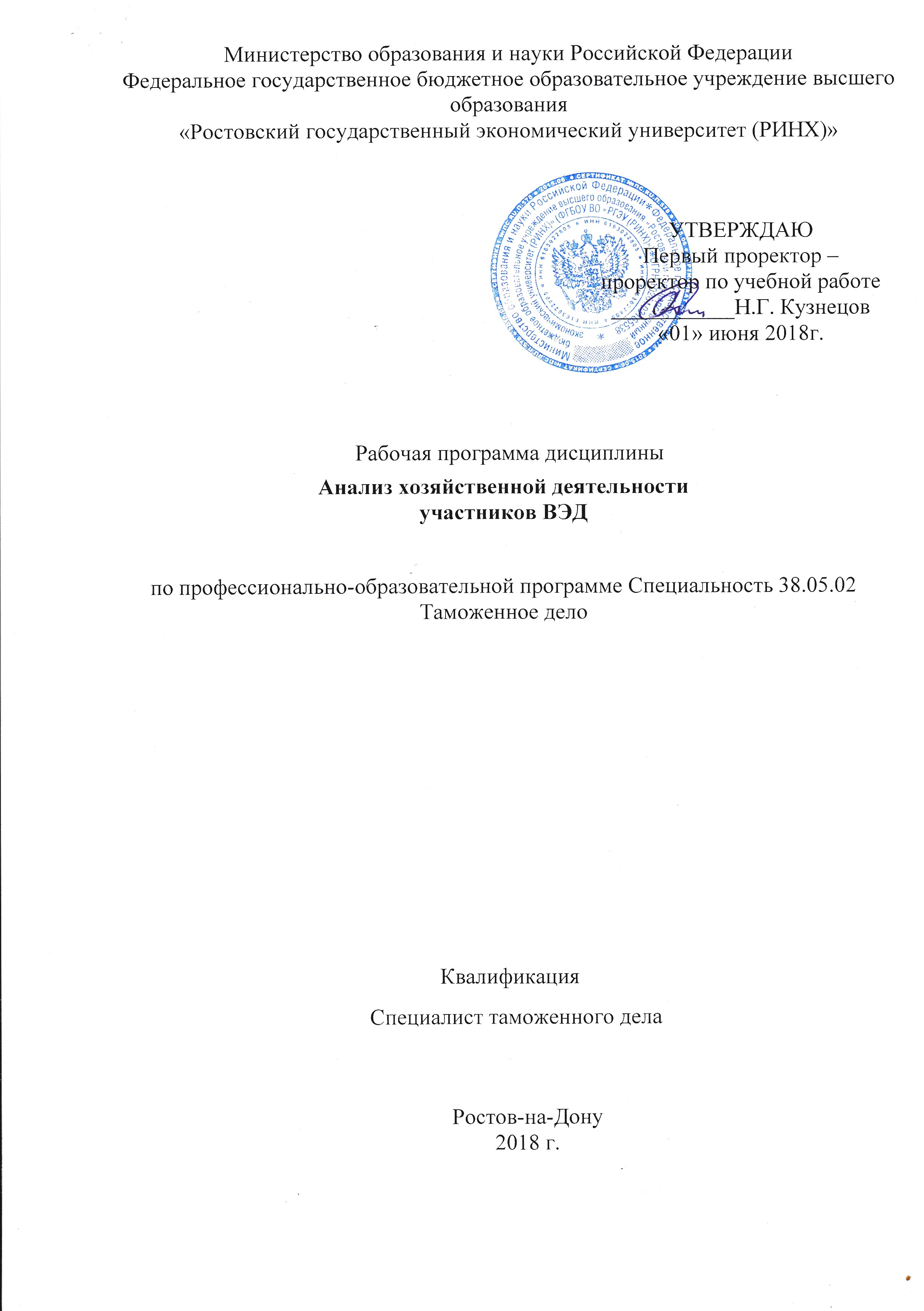 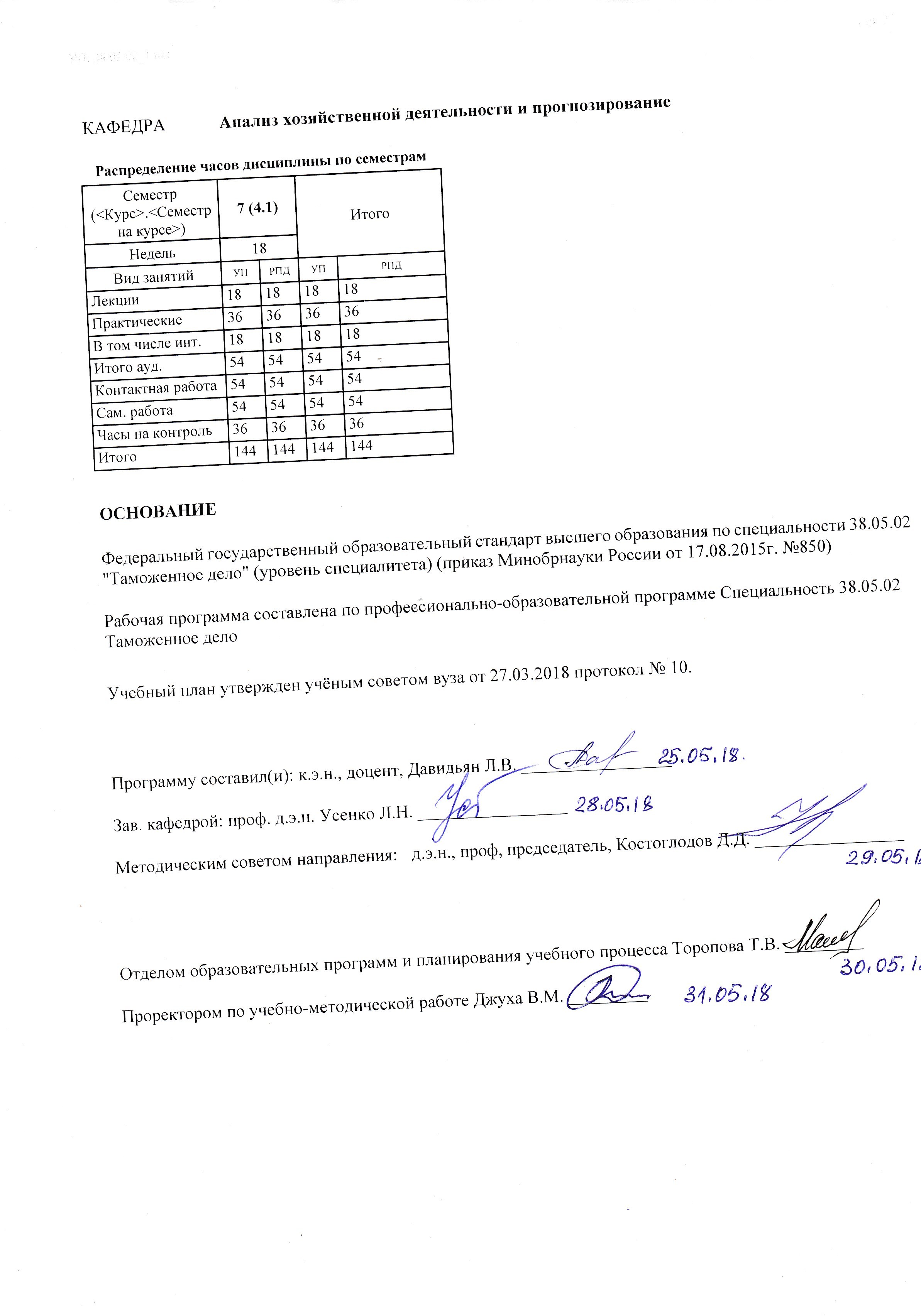 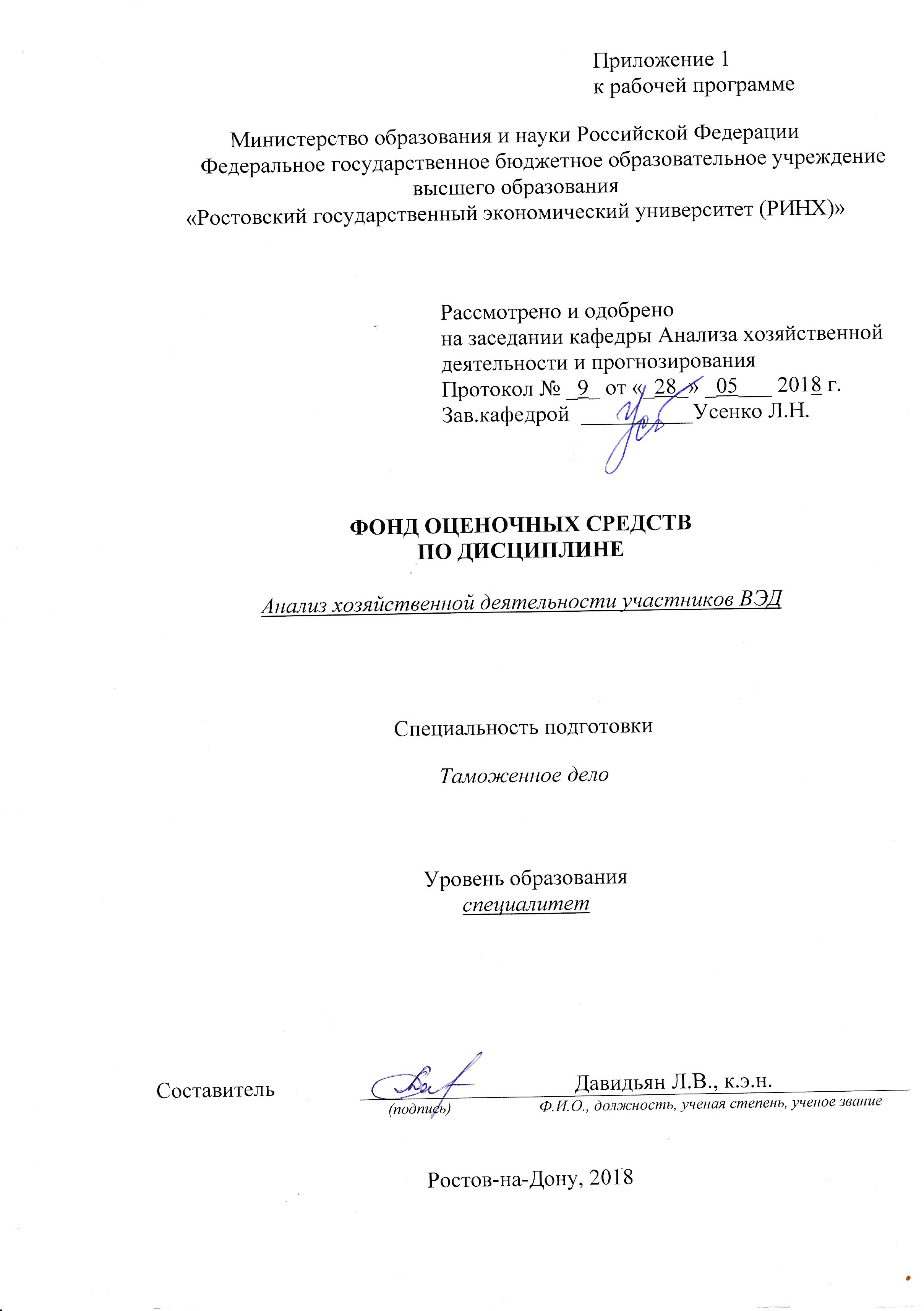 Оглавление1. Перечень компетенций с указанием этапов их формирования в процессе освоения образовательной программы1.1 Перечень компетенций указан в п. 3. «Требования к результатам освоения дисциплины» рабочей программы дисциплины.1.2 Этапы формирования компетенций показаны в тематическом плане дисциплины (п.4) рабочей программы дисциплины.2 Описание показателей и критериев оценивания компетенций на различных этапах их формирования, описание шкал оценивания2.1 Показатели и критерии оценивания компетенций:  2.2 Шкалыоценивания:Текущий контроль успеваемости и промежуточная аттестация осуществляется в рамках накопительной балльно-рейтинговой системы в 100-балльной шкале.При этом следует исходить из положения о балльно-рейтинговой системе, в котором прописано следующее:«Основой для определения баллов, набранных при промежуточной аттестации, служит объём и уровень усвоения материала, предусмотренного рабочей программой дисциплины. При этом необходимо руководствоваться следующим:- 84-100 баллов (оценка «отлично») - изложенный материал фактически верен, наличие глубоких исчерпывающих знаний в объеме пройденной программы дисциплины в соответствии с поставленными программой курса целями и задачами обучения; правильные, уверенные действия по применению полученных знаний на практике, грамотное и логически стройное изложение материала при ответе, усвоение основной и знакомство с дополнительной литературой;- 67-83 баллов (оценка «хорошо») - наличие твердых и достаточно полных знаний в объеме пройденной программы дисциплины в соответствии с целями обучения, правильные действия по применению знаний на практике, четкое изложение материала, допускаются отдельные логические и стилистические погрешности, обучающийся  усвоил основную литературу, рекомендованную в рабочей программе дисциплины;- 50-66 баллов (оценка удовлетворительно) - наличие твердых знаний в объеме пройденного курса в соответствии с целями обучения, изложение ответов с отдельными ошибками, уверенно исправленными после дополнительных вопросов; правильные в целом действия по применению знаний на практике;- 0-49 баллов (оценка неудовлетворительно) - ответы не связаны с вопросами, наличие грубых ошибок в ответе, непонимание сущности излагаемого вопроса, неумение применять знания на практике, неуверенность и неточность ответов на дополнительные и наводящие вопросы».3. Типовые контрольные задания или иные материалы, необходимые для оценки знаний, умений, навыков и (или) опыта деятельности, характеризующих этапы формирования компетенций в процессе освоения образовательной программыМинистерство образования и науки Российской ФедерацииФедеральное государственное бюджетное образовательное учреждение высшего образования«Ростовский государственный экономический университет (РИНХ)»Кафедра Анализа хозяйственной деятельности и прогнозирования(наименование кафедры)Вопросы к экзаменупо дисциплине Анализ хозяйственной деятельности					(наименование дисциплины)1.	Предмет и объекты анализа хозяйственной деятельности.2.	Содержание и задачи анализа хозяйственной деятельности.3.	Роль анализа хозяйственной деятельности в управлении организацией и повышении ее эффективности.4.	Виды анализа хозяйственной деятельности.5.	Информационное обеспечение экономического анализа.6.	Способы и приемы экономического анализа.7.	Оценка выполнения плана и динамики основных показателей деятельности организации.8.	Анализ влияния структуры таможенных взысканий на их общую величину.9.	Анализ ритмичности поступления таможенных взысканий.10.	Контроль таможенной стоимости  и анализ влияние ее корректировок на общую величину таможенных взысканий.11.	Содержание и задачи анализа производственных ресурсов организации.12.	Анализ структуры, состояния основных фондов и их сохранности.13.	Анализ эффективности использования основных фондов.14.	Анализ обеспеченности организации трудовыми ресурсами и их движения.15.	Анализ производительности труда.16.	Анализ движения материальных ценностей и эффективности их использования.17.	Содержание,  задачи  и  источники информации для анализа исполнения сметы расходов.18.	Общая оценка исполнения сметы расходов.19.	Анализ кассовых и фактических расходов.20.	Факторный анализ расходов на заработную плату.21.	 Содержание и анализ баланса организации.22.	Анализ динамики состава и структуры имущества организации.23.	Анализ динамики состава и структуры источников средств организации.24.	Анализ движения источников собственного капитала25.	Анализ движения заемного капитала.26.	Анализ состояния средств в расчетах.27.	Анализ платежеспособности и ликвидности.28.	Анализ оборачиваемости активов.29.	Анализ соблюдения сметы капитальных вложений.30.	Анализ динамики движения денежных средств организации.Составитель ________________________ Л.В.Давидьян					(подпись)				«____»__________________20     г. Министерство образования и науки Российской ФедерацииФедеральное государственное бюджетное образовательное учреждение высшего образования«Ростовский государственный экономический университет (РИНХ)»Кафедра Анализа хозяйственной деятельности и прогнозированиядисциплина: Анализ хозяйственной деятельностиЭКЗАМЕНАЦИОННЫЙ БИЛЕТ  № 11. Анализ влияния структуры таможенных взысканий на их общую величину2. Анализ кассовых и фактических расходовСоставитель, доцент ________________________ Л.В.Давидьян				(подпись)Зав. кафедрой		____________________  Л.Н.Усенко				(подпись)«____»__________________20     г.Министерство образования и науки Российской ФедерацииФедеральное государственное бюджетное образовательное учреждение высшего образования«Ростовский государственный экономический университет (РИНХ)»Кафедра Анализа хозяйственной деятельности и прогнозированиядисциплина: Анализ хозяйственной деятельностиЭКЗАМЕНАЦИОННЫЙ БИЛЕТ  № 21. Содержание и задачи анализа производственных ресурсов организации2. Общая оценка исполнения сметы расходов.Составитель, доцент ________________________ Л.В.Давидьян				(подпись)Зав. кафедрой		____________________  Л.Н.Усенко				(подпись)«____»__________________20     г..Министерство образования и науки Российской ФедерацииФедеральное государственное бюджетное образовательное учреждение высшего образования«Ростовский государственный экономический университет (РИНХ)»Кафедра Анализа хозяйственной деятельности и прогнозированиядисциплина: Анализ хозяйственной деятельностиЭКЗАМЕНАЦИОННЫЙ БИЛЕТ  № 31. Роль анализа хозяйственной деятельности в управлении организацией и повышении ее эффективности2. Анализ платежеспособности и ликвидности организации.Составитель, доцент ________________________ Л.В.Давидьян				(подпись)Зав. кафедрой		____________________  Л.Н.Усенко				(подпись)«____»__________________20     г.Министерство образования и науки Российской ФедерацииФедеральное государственное бюджетное образовательное учреждение высшего образования«Ростовский государственный экономический университет (РИНХ)»Кафедра Анализа хозяйственной деятельности и прогнозированиядисциплина: Анализ хозяйственной деятельностиЭКЗАМЕНАЦИОННЫЙ БИЛЕТ  № 41. Информационное обеспечение экономического анализа2. Анализ состояния средств в расчетахСоставитель, доцент ________________________ Л.В.Давидьян				(подпись)Зав. кафедрой		____________________  Л.Н.Усенко				(подпись)«____»__________________20     г.Министерство образования и науки Российской ФедерацииФедеральное государственное бюджетное образовательное учреждение высшего образования«Ростовский государственный экономический университет (РИНХ)»Кафедра Анализа хозяйственной деятельности и прогнозированиядисциплина: Анализ хозяйственной деятельностиЭКЗАМЕНАЦИОННЫЙ БИЛЕТ  № 51. Анализ влияния структуры таможенных взысканий на их общую величину.2. Содержание и анализ баланса организации.Составитель, доцент ________________________ Л.В.Давидьян				(подпись)Зав. кафедрой		____________________  Л.Н.Усенко				(подпись)«____»__________________20     г.Критерии оценивания: •	оценка «отлично» выставляется, если обучающийся осветил в полном объеме методику анализа с указанием источников используемой информации, определил возможные причины и последствия, выявляемые с помощью аналитической информации;•	оценка хорошо» выставляется, если обучающийся осветил в полном объеме методику анализа с указанием источников используемой информации, но не отметил возможные причины и последствия, выявляемые с помощью аналитической информации.•	оценка «удовлетворительно» выставляется, если обучающийся осветил в полном объеме методику анализа, не указал источников используемой информации и не определил возможные причины и последствия, выявляемые с помощью аналитической информации;•	оценка неудовлетворительно» выставляется, если обучающийся не раскрыл методику анализа, не  указал источники используемой информации.Министерство образования и науки Российской ФедерацииФедеральное государственное бюджетное образовательное учреждение высшего образования«Ростовский государственный экономический университет (РИНХ)»Кафедра Анализ хозяйственной деятельности и прогнозированиеТесты письменные и/или компьютерные*по дисциплине  Анализ хозяйственной деятельности1. Банк тестов по модулям и (или) темамМодуль 1Примерные тестовые задания.1)Предметами исследования экономического анализа предприятий являются:хозяйственные процессы, складывающиеся под воздействием на них объективных и субъективных факторовпредприятия объединенияпроизводственные отношения2)Являютсяпринципамиэкономическогоанализа:профессиональный состав участниковдемократизмгосударственный подходобъективность конкретность точностьплановостьдейственность3)Виды экономического анализа по признаку времени его проведения и характеру принимаемых решений:оперативныйпредварительныйпоследующийпрогнозныйпредплановыйтекущий4)При проведении ФСА выделяют главную основную и второстепенные функции по признаку:морфологииназначенияэффективностиудовлетворения потребностей5)Предметомэкономическогоанализаявляются:анализ производственных взаимоотношений предприятия с другими субъектами производственно-хозяйственная деятельность предприятия в целом, в том числе его хозяйственных звеньев, включая стадии проектирования, освоения производства и реализации продукцииисследование процесса выполнения бизнес-планаисследование информационного потока о хозяйственной деятельности предприятия6)Прием относительных разностей основан на...форме зависимости:стохастическоймультипликативнойкомбинированнойаддитивной7)По времени проведения экономический анализ подразделяется на:перспективныйпоследующийзаключительныйпредварительныйтекущий8)По своему содержанию показатели экономического анализа делятся на...учетныенормативныеколичественныеплановыекачественныевспомогательные9)Характеристика анализа по цели исследования вытекает из:аспектов анализазадач анализапериодичности проведения анализакруга изучаемых вопросов10)Результаты хозяйственной деятельности предприятия: производство и реализация продукции, ее себестоимость, использование производственных и финансовых ресурсов, финансовые результаты производства являются...экономического анализаобъектами предметомсубъектами11)При исследовании причинно-следственных связей показатели делятся на...обобщающие частные и вспомогательныеобщие и специфическиефакторные и результативные12)Если темпы роста фондоотдачи превышают темпы роста фондовооруженность, то преобладает... путь развития на предприятииинтенсивный;смешанный;экстенсивный.13)Состояние основных фондов анализируется с помощью показателей...коэффициентов годности и износакоэффициентов ввода выбытия интенсивности обновленияфондовооруженности14)Сравнение отчетных показателей с показателями предшествующих периодов позволяет определить:причины невыполнения намеченного планаместо данного предприятия среди сравниваемых ранг данного предприятия в отраслидинамику и тенденции развития предприятия15)По месту в причинно-следственных отношениях показатели экономического анализа могут быт классифицированы на: плановые абсолютныерезультативныефакторные нормативныеотносительные16)Факторныйанализзаключается в:оценке динамики изменений результативного показателя за ряд периодовисчислении величин показателей факторов их сравнении с последующими выводами и предложениямиопределении влияния отдельных факторов (причин) на результативный показатель с последующими выводами и предложениямивыявлении влияния на факторы отдельных показателей (причин) с последующими выводами и предложениями17)Экономический анализ является:частью науки «менеджмент»самостоятельной наукойспециальной дисциплиной18)Для определения абсолютных и относительных отклонении фактического уровня исследуемого показателя от базового используется... сравнительный анализгоризонтальныйвертикальныйтрендовый19)Форма связи между показателями объема реализованной продукции, себестоимости реализации, управленческих и коммерческих расходов прибыли от реализации продукции соответствует…….форма математической зависимости:стохастическаякомбинированнаяаддитивнаямультипликативная20)Показатели, которые характеризуют производственную структуру предприятия, структуру управления, прогрессивность технологических процессов, техническую и энергетическую вооруженность труда, степень концентрации и специализации производства являются показателями, характеризующими ...- финансовое состояние предприятия- технико - организационный уровень производства- интенсивность использования производственных ресурсов;2. Инструкция по выполнениюНеобходимо обвести (выделить) букву ответа, который или которые наиболее соответствуют Вашему мнению.3. Критерии оценки: Результаты тестирования оцениваются исходя из количества баллов в 100-балльной и 5-балльной системах оценивания:Таким образом, оценка «отлично» выставляется при условии правильного ответа студента не менее чем на 84% тестовых заданий; оценка «хорошо» выставляется при условии правильного ответа студента не менее чем на 67% тестовых заданий; оценка «удовлетворительно» - не менее чем на 50% тестовых заданий; оценка «неудовлетворительно» - если студент правильно ответил менее чем на 50% тестовых  заданий.Составитель ________________________ Л.В.Давидьян                                                                              (подпись)«____»__________________20     г. Министерство образования и науки Российской ФедерацииФедеральное государственное бюджетное образовательное учреждение высшего образования«Ростовский государственный экономический университет (РИНХ)»Кафедра Анализ хозяйственной деятельности и прогнозированиеВопросы для собеседованияпо дисциплине  Анализ хозяйственной деятельностиМодуль 2Содержание и задачи анализа производственных ресурсов организации.Анализ структуры, состояния основных фондов и их сохранности.Анализ эффективности использования основных фондов.Анализ обеспеченности организации трудовыми ресурсами и их движения.Анализ производительности труда.Анализ движения материальных ценностей и эффективности их использования.Содержание,  задачи  и  источники информации для анализа исполнения сметы расходов.Общая оценка исполнения сметы расходов.Анализ кассовых и фактических расходов.Факторный анализ расходов на заработную плату. Содержание и анализ баланса организации.Анализ динамики состава и структуры имущества организации.Анализ динамики состава и структуры источников средств организации.Анализ движения источников собственного капиталаАнализ движения заемного капитала.Анализ состояния средств в расчетах.Анализ платежеспособности и ликвидности.Анализ оборачиваемости активов.Анализ соблюдения сметы капитальных вложений.Критерии оценки: приведены в п. 3.2.- оценка «зачтено» выставляется студенту, если  студент демонстрирует наличие твердых знаний в объеме пройденного курса в соответствии с целями обучения, в случае изложения ответов с отдельными ошибками, уверенно исправляет после дополнительных вопросов; правильные  действия по применению знаний на практике, обучающийся  усвоил основную литературу, рекомендованную в рабочей программе дисциплины;- оценка «не зачтено» - ответы не связаны с вопросами, наличие грубых ошибок в ответе, непонимание сущности излагаемого вопроса, неумение применять знания на практике, неуверенность и неточность ответов на дополнительные и наводящие вопросы» Составитель, доцент ________________________ Л.В.Давидьян«____»__________________20     г. Министерство образования и науки Российской ФедерацииФедеральное государственное бюджетное образовательное учреждение высшего образования«Ростовский государственный экономический университет (РИНХ)»Кафедра Анализа хозяйственной деятельности и прогнозированияКейс-задачапо дисциплине  Анализ хозяйственной деятельностиЗадание 1: Дать оценку динамики таможенных сборов за ряд лет, приведенных в таблице к заданию 1, определив базисные и цепные темпы роста.Методические рекомендации по выполнению: по цепным темпам роста определить среднегодовой темп прироста как среднегеометрическую или среднеарифметическую величину							Таблица к заданию 1Динамика таможенных сборовЗадание 2. Оцените динамику и выполнение плана показателей, характеризующих результаты деятельности таможенной организации по данным, приведенным в таблице к заданию 2.Задание3.  Рост фонда заработной платы относительно плана возрос на 4,8%, что в абсолютных величинах составляет 464,5 тыс. руб. Численность при этом снизилась в сравнении с планом на 2,1%. Оцените изменение фонда заработной платы и влияние факторовЗадание 4  . На основе данных таблицы оцените изменение фактических расходов и количественное влияние на это изменение различных факторов: кассовых расходов, изменений кредиторской и дебиторской задолженности, изменения остатков по счетам материалов и подотчетных сумм.Задание 5 На основе данных таблицы оцените использование затрат на транспортные расходы организации и факторов, оказавших влияние на их изменение. При формировании сметы использовалась факторная модель Т = С * К * Рн, где:	Т – расходы транспортные; 	С – средняя цена литра ГСМ; 	К – пробег транспорта;	Рн – норма расхода ГСМ										Таблица к заданиюМетодические рекомендации по выполнению: Задание следует выполнить в форме аналитической записки (заключения), содержащей ответы на вопросы. Аналитические расчеты к каждому вопросу должны сопровождаться выводами, в которых необходимо дать оценку изменения рассчитанных показателей, указать возможные причины отклонений.								Таблица к заданию 2Критерии оценки: - оценка «отлично» выставляется студенту, если  все задания выполненые правильно, выводы развернутые, грамотные, экономически обоснованные, расчеты произведены верно, аналитические таблицы грамотно и аккуратно составлены; - оценка «хорошо» выставляется студенту, если  все задания выполненые правильно, выводы достаточно полные, экономически обоснованные, но допускаются отдельные логические и стилистические погрешности, расчеты произведены верно, таблицы грамотно и аккуратно составлены - оценка «удовлетворительно» - выставляется студенту, если  задания выполнены не полностью, выводы не достаточно полные, содержат отдельные ошибки, но уверенно исправляются после дополнительных вопросов; правильные в целом действия по применению знаний на практике правильно выполеннные расчеты, таблицы составлены верно. - оценка «неудовлетворительно» - выставляется студенту, если  задания выполнены неправильно, имеют место грубые ошибки, непонимание сущности излагаемого вопроса, неумение применять знания на практике. Выводы отсутствуют или изложены экономически некорректно. В ходе дополнительных вопросов студент демонстрирует неуверенность и неточность ответов. Аналитические расчеты выполнены с ошибками, таблицы составлены с существенными ошибками.Составитель, доцент ________________________ Л.В.Давидьян«____»__________________20     г.Оформление комплекта заданий для контрольной работыМинистерство образования и науки Российской ФедерацииФедеральное государственное бюджетное образовательное учреждение высшего профессионального образования«Ростовский государственный экономический университет (РИНХ)»Кафедра Анализ хозяйственной деятельности и прогнозированиеКомплект заданий для контрольной работыпо дисциплине  Анализ хозяйственной деятельностиМодуль 2. Анализ хозяйственной деятельностиВАРИАНТ     Задание 1. Дайте общую оценку выполнения плана по таможенным сборам по данным табл. 1						Таблица 1Задание2. Эффективность использования основных фондов таможенной организации возросла в сравнении с планом на 2,5%, в том числе снизилась за счет ухудшения структуры на 0,15%.Оцените влияние факторов на эффективность использования основных фондов таможенной организации.Задание3. На основе данных табл. 1 и 2 оцените использование сметы расходов по статьям 							Таблица 2								тыс.рубСоставитель, доцент ________________________ Л.В.Давидьян				(подпись)«____»__________________20     г.ВАРИАНТ 2Задание 1. Дайте общую оценку выполнения плана по таможенным сборам по данным табл. 1						Таблица 1Задание 2. Дайте анализ показателей производительности труда на основе приведенных данных:								% выполнения планаСреднегодовая выработка рабочего			100,6Среднедневная выработка рабочего			101,4Среднечасовая выработка рабочего			101,9;Задание 3. Оцените эффективность деятельности организации по исполнению сметы расходов по данным табл. 3.					Таблица 3Составитель, доцент ________________________ Л.В.Давидьян				(подпись)«____»__________________20     г.Методические рекомендации по выполнению заданий: Задания следует выполнить в форме аналитической записки (заключения), содержащей ответы на поставленные вопросы. Аналитические расчеты к каждому заданию должны сопровождаться выводами, в которых необходимо дать оценку изменения рассчитанных показателей, указать возможные причины отклонений и последствия.Критерии оценки: - оценка «отлично» выставляется студенту, если  все задания выполненые правильно, выводы развернутые, грамотные, экономически обоснованные, расчеты произведены верно, аналитические таблицы грамотно и аккуратно составлены; - оценка «хорошо» выставляется студенту, если  все задания выполненые правильно, выводы достаточно полные, экономически обоснованные, но допускаются отдельные логические и стилистические погрешности, расчеты произведены верно, таблицы грамотно и аккуратно составлены - оценка «удовлетворительно» - выставляется студенту, если  задания выполнены не полностью, выводы не достаточно полные, содержат отдельные ошибки, но уверенно исправляются после дополнительных вопросов; правильные в целом действия по применению знаний на практике правильно выполеннные расчеты, таблицы составлены верно. - оценка «неудовлетворительно» - выставляется студенту, если  задания выполнены неправильно, имеют место грубые ошибки, непонимание сущности излагаемого вопроса, неумение применять знания на практике. Выводы отсутствуют или изложены экономически некорректно. В ходе дополнительных вопросов студент демонстрирует неуверенность и неточность ответов. Аналитические расчеты выполнены с ошибками, таблицы составлены с существенными ошибками.4. Методические материалы, определяющие процедуры оценивания результатов освоения образовательной программыПроцедуры оценивания включают в себя текущий контроль и промежуточную аттестацию.Текущий контроль успеваемости проводится с использованием оценочных средств, представленных в п. 3 данного приложения. Результаты текущего контроля доводятся до сведения студентов до промежуточной аттестации.Промежуточная аттестация проводится в форме экзамена.Экзамен проводится по расписанию экзаменационной сессии в письменном виде. Количество вопросов в экзаменационном билете – 2.  Проверка ответов и объявление результатов производится в день экзамена. Результаты аттестации заносятся в экзаменационную ведомость и зачетную книжку студента. Студенты, не прошедшие промежуточную аттестацию по графику сессии, должны ликвидировать задолженность в установленном порядке.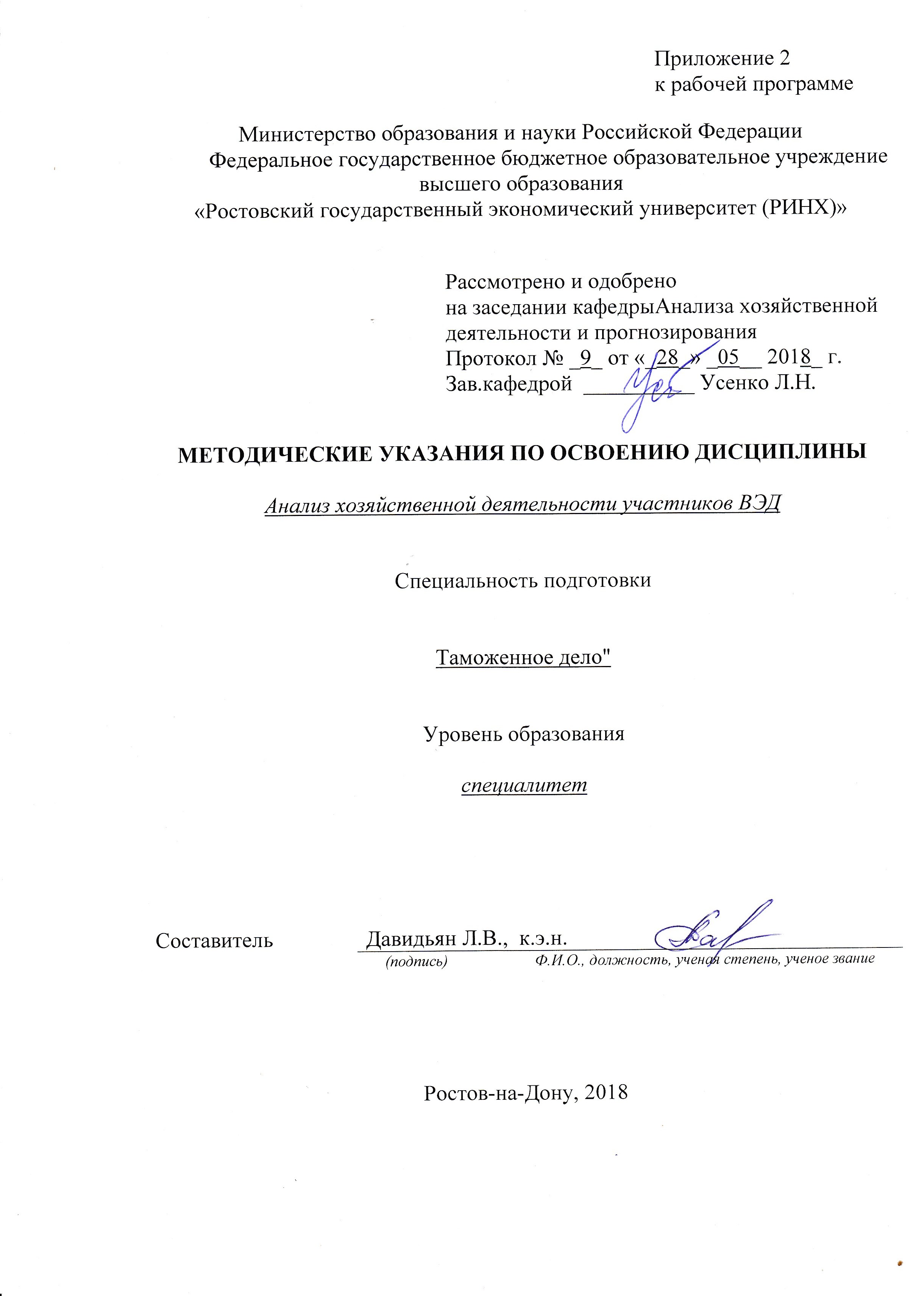 Методические указания по освоению дисциплины "Анализ хозяйственной деятельности"  адресованы  студентам  всех форм обучения.Учебным планом по профилю 38.05.02 "Таможенное дело" предусмотрены следующие виды занятий:- лекции;- практические занятия.В ходе лекционных занятий рассматриваются основные теоретические понятия о научных основах и принципах экономического анализа, о методах, специальных приемах и методике его проведения; об организации и информационной базе анализа, порядке формирования специальной аналитической информации и интерпретации данных аналитических расчетов в условиях и специфических особенностях различных видов деятельности; о направлениях и сферах применения результатов экономического анализа, даются рекомендации для самостоятельной работы и подготовке к практическим занятиям.В ходе практических занятий углубляются и закрепляются знания студентов по ряду рассмотренных на лекциях вопросов, развиваются навыки организации экономического анализа на предприятии, анализа результатов деятельности и оценки финансового состояния организации.При подготовке к практическим занятиям каждый студент должен:– изучить рекомендованную учебную литературу;– изучить конспекты лекций;– подготовить ответы на все вопросы по изучаемой теме.По согласованию с преподавателем студент может подготовить реферат, доклад или сообщение по теме занятия. В процессе подготовки к практическим занятиям студенты могут воспользоваться консультациями преподавателя.Вопросы, не рассмотренные на лекциях и практических занятиях, должны быть изучены студентами в ходе самостоятельной работы. Контроль самостоятельной работы студентов над учебной программой курса осуществляется в ходе занятий методом устного опроса или посредством тестирования. В ходе самостоятельно работы каждый студент обязан прочитать основную и по возможности дополнительную литературу по изучаемой теме, дополнить конспекты лекций недостающим материалом, выписками из рекомендованных первоисточников. Выделить непонятные термины, найти их значение в энциклопедических словарях.При реализации различных видов учебной работы используются разнообразные (в т.ч. интерактивные) методы обучения, в частности:- интерактивная доска для подготовки и проведения лекционных и семинарских занятий.Для подготовки к занятиям, текущему контролю и промежуточной аттестации студенты могут воспользоваться электронной библиотекой ВУЗа http://library.rsue.ru/ . Также обучающиеся могут взять на дом необходимую литературу на абонементе вузовской библиотеки или воспользоваться читальными залами вуза.1. ЦЕЛИ ОСВОЕНИЯ ДИСЦИПЛИНЫ1. ЦЕЛИ ОСВОЕНИЯ ДИСЦИПЛИНЫ1. ЦЕЛИ ОСВОЕНИЯ ДИСЦИПЛИНЫ1. ЦЕЛИ ОСВОЕНИЯ ДИСЦИПЛИНЫ1. ЦЕЛИ ОСВОЕНИЯ ДИСЦИПЛИНЫ1. ЦЕЛИ ОСВОЕНИЯ ДИСЦИПЛИНЫ1. ЦЕЛИ ОСВОЕНИЯ ДИСЦИПЛИНЫ1. ЦЕЛИ ОСВОЕНИЯ ДИСЦИПЛИНЫ1. ЦЕЛИ ОСВОЕНИЯ ДИСЦИПЛИНЫ1. ЦЕЛИ ОСВОЕНИЯ ДИСЦИПЛИНЫ1. ЦЕЛИ ОСВОЕНИЯ ДИСЦИПЛИНЫ1. ЦЕЛИ ОСВОЕНИЯ ДИСЦИПЛИНЫ1.1формирование у студентов аналитического мышления и комплексного научного подхода к познанию явлений финансово-хозяйственной деятельности организацийформирование у студентов аналитического мышления и комплексного научного подхода к познанию явлений финансово-хозяйственной деятельности организацийформирование у студентов аналитического мышления и комплексного научного подхода к познанию явлений финансово-хозяйственной деятельности организацийформирование у студентов аналитического мышления и комплексного научного подхода к познанию явлений финансово-хозяйственной деятельности организацийформирование у студентов аналитического мышления и комплексного научного подхода к познанию явлений финансово-хозяйственной деятельности организацийформирование у студентов аналитического мышления и комплексного научного подхода к познанию явлений финансово-хозяйственной деятельности организацийформирование у студентов аналитического мышления и комплексного научного подхода к познанию явлений финансово-хозяйственной деятельности организацийформирование у студентов аналитического мышления и комплексного научного подхода к познанию явлений финансово-хозяйственной деятельности организацийформирование у студентов аналитического мышления и комплексного научного подхода к познанию явлений финансово-хозяйственной деятельности организацийформирование у студентов аналитического мышления и комплексного научного подхода к познанию явлений финансово-хозяйственной деятельности организацийформирование у студентов аналитического мышления и комплексного научного подхода к познанию явлений финансово-хозяйственной деятельности организаций1.2Задачи: - научить понимать сущность экономических явлений и процессов, их взаимосвязь и взаимозависимость, уметь их систематизировать, определять влияние различных факторов;  организация сбора информации для выбора управленческих решений, развить навыки самостоятельной работы, закрепить методику анализа и обобщения цифрового материала; - анализ результатов деятельности таможенных органов.Задачи: - научить понимать сущность экономических явлений и процессов, их взаимосвязь и взаимозависимость, уметь их систематизировать, определять влияние различных факторов;  организация сбора информации для выбора управленческих решений, развить навыки самостоятельной работы, закрепить методику анализа и обобщения цифрового материала; - анализ результатов деятельности таможенных органов.Задачи: - научить понимать сущность экономических явлений и процессов, их взаимосвязь и взаимозависимость, уметь их систематизировать, определять влияние различных факторов;  организация сбора информации для выбора управленческих решений, развить навыки самостоятельной работы, закрепить методику анализа и обобщения цифрового материала; - анализ результатов деятельности таможенных органов.Задачи: - научить понимать сущность экономических явлений и процессов, их взаимосвязь и взаимозависимость, уметь их систематизировать, определять влияние различных факторов;  организация сбора информации для выбора управленческих решений, развить навыки самостоятельной работы, закрепить методику анализа и обобщения цифрового материала; - анализ результатов деятельности таможенных органов.Задачи: - научить понимать сущность экономических явлений и процессов, их взаимосвязь и взаимозависимость, уметь их систематизировать, определять влияние различных факторов;  организация сбора информации для выбора управленческих решений, развить навыки самостоятельной работы, закрепить методику анализа и обобщения цифрового материала; - анализ результатов деятельности таможенных органов.Задачи: - научить понимать сущность экономических явлений и процессов, их взаимосвязь и взаимозависимость, уметь их систематизировать, определять влияние различных факторов;  организация сбора информации для выбора управленческих решений, развить навыки самостоятельной работы, закрепить методику анализа и обобщения цифрового материала; - анализ результатов деятельности таможенных органов.Задачи: - научить понимать сущность экономических явлений и процессов, их взаимосвязь и взаимозависимость, уметь их систематизировать, определять влияние различных факторов;  организация сбора информации для выбора управленческих решений, развить навыки самостоятельной работы, закрепить методику анализа и обобщения цифрового материала; - анализ результатов деятельности таможенных органов.Задачи: - научить понимать сущность экономических явлений и процессов, их взаимосвязь и взаимозависимость, уметь их систематизировать, определять влияние различных факторов;  организация сбора информации для выбора управленческих решений, развить навыки самостоятельной работы, закрепить методику анализа и обобщения цифрового материала; - анализ результатов деятельности таможенных органов.Задачи: - научить понимать сущность экономических явлений и процессов, их взаимосвязь и взаимозависимость, уметь их систематизировать, определять влияние различных факторов;  организация сбора информации для выбора управленческих решений, развить навыки самостоятельной работы, закрепить методику анализа и обобщения цифрового материала; - анализ результатов деятельности таможенных органов.Задачи: - научить понимать сущность экономических явлений и процессов, их взаимосвязь и взаимозависимость, уметь их систематизировать, определять влияние различных факторов;  организация сбора информации для выбора управленческих решений, развить навыки самостоятельной работы, закрепить методику анализа и обобщения цифрового материала; - анализ результатов деятельности таможенных органов.Задачи: - научить понимать сущность экономических явлений и процессов, их взаимосвязь и взаимозависимость, уметь их систематизировать, определять влияние различных факторов;  организация сбора информации для выбора управленческих решений, развить навыки самостоятельной работы, закрепить методику анализа и обобщения цифрового материала; - анализ результатов деятельности таможенных органов.2. МЕСТО ДИСЦИПЛИНЫ В СТРУКТУРЕ ОБРАЗОВАТЕЛЬНОЙ ПРОГРАММЫ2. МЕСТО ДИСЦИПЛИНЫ В СТРУКТУРЕ ОБРАЗОВАТЕЛЬНОЙ ПРОГРАММЫ2. МЕСТО ДИСЦИПЛИНЫ В СТРУКТУРЕ ОБРАЗОВАТЕЛЬНОЙ ПРОГРАММЫ2. МЕСТО ДИСЦИПЛИНЫ В СТРУКТУРЕ ОБРАЗОВАТЕЛЬНОЙ ПРОГРАММЫ2. МЕСТО ДИСЦИПЛИНЫ В СТРУКТУРЕ ОБРАЗОВАТЕЛЬНОЙ ПРОГРАММЫ2. МЕСТО ДИСЦИПЛИНЫ В СТРУКТУРЕ ОБРАЗОВАТЕЛЬНОЙ ПРОГРАММЫ2. МЕСТО ДИСЦИПЛИНЫ В СТРУКТУРЕ ОБРАЗОВАТЕЛЬНОЙ ПРОГРАММЫ2. МЕСТО ДИСЦИПЛИНЫ В СТРУКТУРЕ ОБРАЗОВАТЕЛЬНОЙ ПРОГРАММЫ2. МЕСТО ДИСЦИПЛИНЫ В СТРУКТУРЕ ОБРАЗОВАТЕЛЬНОЙ ПРОГРАММЫ2. МЕСТО ДИСЦИПЛИНЫ В СТРУКТУРЕ ОБРАЗОВАТЕЛЬНОЙ ПРОГРАММЫ2. МЕСТО ДИСЦИПЛИНЫ В СТРУКТУРЕ ОБРАЗОВАТЕЛЬНОЙ ПРОГРАММЫ2. МЕСТО ДИСЦИПЛИНЫ В СТРУКТУРЕ ОБРАЗОВАТЕЛЬНОЙ ПРОГРАММЫЦикл (раздел) ООП:Цикл (раздел) ООП:Цикл (раздел) ООП:Б1.ВБ1.ВБ1.ВБ1.ВБ1.ВБ1.ВБ1.ВБ1.ВБ1.В2.1Требования к предварительной подготовке обучающегося:Требования к предварительной подготовке обучающегося:Требования к предварительной подготовке обучающегося:Требования к предварительной подготовке обучающегося:Требования к предварительной подготовке обучающегося:Требования к предварительной подготовке обучающегося:Требования к предварительной подготовке обучающегося:Требования к предварительной подготовке обучающегося:Требования к предварительной подготовке обучающегося:Требования к предварительной подготовке обучающегося:Требования к предварительной подготовке обучающегося:2.1.1Необходимым условием успешного освоения дисциплины являются знания, умения и навыки, полученные в результае изучения дисциплин:Необходимым условием успешного освоения дисциплины являются знания, умения и навыки, полученные в результае изучения дисциплин:Необходимым условием успешного освоения дисциплины являются знания, умения и навыки, полученные в результае изучения дисциплин:Необходимым условием успешного освоения дисциплины являются знания, умения и навыки, полученные в результае изучения дисциплин:Необходимым условием успешного освоения дисциплины являются знания, умения и навыки, полученные в результае изучения дисциплин:Необходимым условием успешного освоения дисциплины являются знания, умения и навыки, полученные в результае изучения дисциплин:Необходимым условием успешного освоения дисциплины являются знания, умения и навыки, полученные в результае изучения дисциплин:Необходимым условием успешного освоения дисциплины являются знания, умения и навыки, полученные в результае изучения дисциплин:Необходимым условием успешного освоения дисциплины являются знания, умения и навыки, полученные в результае изучения дисциплин:Необходимым условием успешного освоения дисциплины являются знания, умения и навыки, полученные в результае изучения дисциплин:Необходимым условием успешного освоения дисциплины являются знания, умения и навыки, полученные в результае изучения дисциплин:2.1.2Экономическая теорияЭкономическая теорияЭкономическая теорияЭкономическая теорияЭкономическая теорияЭкономическая теорияЭкономическая теорияЭкономическая теорияЭкономическая теорияЭкономическая теорияЭкономическая теория2.1.3Налоги и налоговая система РФНалоги и налоговая система РФНалоги и налоговая система РФНалоги и налоговая система РФНалоги и налоговая система РФНалоги и налоговая система РФНалоги и налоговая система РФНалоги и налоговая система РФНалоги и налоговая система РФНалоги и налоговая система РФНалоги и налоговая система РФ2.1.4Таможенный менеджментТаможенный менеджментТаможенный менеджментТаможенный менеджментТаможенный менеджментТаможенный менеджментТаможенный менеджментТаможенный менеджментТаможенный менеджментТаможенный менеджментТаможенный менеджмент2.1.5Основы внешнеторговой деятельностиОсновы внешнеторговой деятельностиОсновы внешнеторговой деятельностиОсновы внешнеторговой деятельностиОсновы внешнеторговой деятельностиОсновы внешнеторговой деятельностиОсновы внешнеторговой деятельностиОсновы внешнеторговой деятельностиОсновы внешнеторговой деятельностиОсновы внешнеторговой деятельностиОсновы внешнеторговой деятельности2.1.6Финансы и бухгалтерский учетФинансы и бухгалтерский учетФинансы и бухгалтерский учетФинансы и бухгалтерский учетФинансы и бухгалтерский учетФинансы и бухгалтерский учетФинансы и бухгалтерский учетФинансы и бухгалтерский учетФинансы и бухгалтерский учетФинансы и бухгалтерский учетФинансы и бухгалтерский учет2.1.7Таможенно-тарифное регулирование внешнеторговой деятельностиТаможенно-тарифное регулирование внешнеторговой деятельностиТаможенно-тарифное регулирование внешнеторговой деятельностиТаможенно-тарифное регулирование внешнеторговой деятельностиТаможенно-тарифное регулирование внешнеторговой деятельностиТаможенно-тарифное регулирование внешнеторговой деятельностиТаможенно-тарифное регулирование внешнеторговой деятельностиТаможенно-тарифное регулирование внешнеторговой деятельностиТаможенно-тарифное регулирование внешнеторговой деятельностиТаможенно-тарифное регулирование внешнеторговой деятельностиТаможенно-тарифное регулирование внешнеторговой деятельности2.2Дисциплины и практики, для которых освоение данной дисциплины (модуля) необходимо как предшествующее:Дисциплины и практики, для которых освоение данной дисциплины (модуля) необходимо как предшествующее:Дисциплины и практики, для которых освоение данной дисциплины (модуля) необходимо как предшествующее:Дисциплины и практики, для которых освоение данной дисциплины (модуля) необходимо как предшествующее:Дисциплины и практики, для которых освоение данной дисциплины (модуля) необходимо как предшествующее:Дисциплины и практики, для которых освоение данной дисциплины (модуля) необходимо как предшествующее:Дисциплины и практики, для которых освоение данной дисциплины (модуля) необходимо как предшествующее:Дисциплины и практики, для которых освоение данной дисциплины (модуля) необходимо как предшествующее:Дисциплины и практики, для которых освоение данной дисциплины (модуля) необходимо как предшествующее:Дисциплины и практики, для которых освоение данной дисциплины (модуля) необходимо как предшествующее:Дисциплины и практики, для которых освоение данной дисциплины (модуля) необходимо как предшествующее:2.2.1Логистика ВЭДЛогистика ВЭДЛогистика ВЭДЛогистика ВЭДЛогистика ВЭДЛогистика ВЭДЛогистика ВЭДЛогистика ВЭДЛогистика ВЭДЛогистика ВЭДЛогистика ВЭД2.2.2Практика по получению профессиональных умений и опыта профессиональной деятельностиПрактика по получению профессиональных умений и опыта профессиональной деятельностиПрактика по получению профессиональных умений и опыта профессиональной деятельностиПрактика по получению профессиональных умений и опыта профессиональной деятельностиПрактика по получению профессиональных умений и опыта профессиональной деятельностиПрактика по получению профессиональных умений и опыта профессиональной деятельностиПрактика по получению профессиональных умений и опыта профессиональной деятельностиПрактика по получению профессиональных умений и опыта профессиональной деятельностиПрактика по получению профессиональных умений и опыта профессиональной деятельностиПрактика по получению профессиональных умений и опыта профессиональной деятельностиПрактика по получению профессиональных умений и опыта профессиональной деятельности2.2.3Таможенный контроль отдельных категорий товаровТаможенный контроль отдельных категорий товаровТаможенный контроль отдельных категорий товаровТаможенный контроль отдельных категорий товаровТаможенный контроль отдельных категорий товаровТаможенный контроль отдельных категорий товаровТаможенный контроль отдельных категорий товаровТаможенный контроль отдельных категорий товаровТаможенный контроль отдельных категорий товаровТаможенный контроль отдельных категорий товаровТаможенный контроль отдельных категорий товаров2.2.4Система управления рисками при проведении таможенного контроляСистема управления рисками при проведении таможенного контроляСистема управления рисками при проведении таможенного контроляСистема управления рисками при проведении таможенного контроляСистема управления рисками при проведении таможенного контроляСистема управления рисками при проведении таможенного контроляСистема управления рисками при проведении таможенного контроляСистема управления рисками при проведении таможенного контроляСистема управления рисками при проведении таможенного контроляСистема управления рисками при проведении таможенного контроляСистема управления рисками при проведении таможенного контроля2.2.5ПреддипломнаяПреддипломнаяПреддипломнаяПреддипломнаяПреддипломнаяПреддипломнаяПреддипломнаяПреддипломнаяПреддипломнаяПреддипломнаяПреддипломная3. ТРЕБОВАНИЯ К РЕЗУЛЬТАТАМ ОСВОЕНИЯ ДИСЦИПЛИНЫ3. ТРЕБОВАНИЯ К РЕЗУЛЬТАТАМ ОСВОЕНИЯ ДИСЦИПЛИНЫ3. ТРЕБОВАНИЯ К РЕЗУЛЬТАТАМ ОСВОЕНИЯ ДИСЦИПЛИНЫ3. ТРЕБОВАНИЯ К РЕЗУЛЬТАТАМ ОСВОЕНИЯ ДИСЦИПЛИНЫ3. ТРЕБОВАНИЯ К РЕЗУЛЬТАТАМ ОСВОЕНИЯ ДИСЦИПЛИНЫ3. ТРЕБОВАНИЯ К РЕЗУЛЬТАТАМ ОСВОЕНИЯ ДИСЦИПЛИНЫ3. ТРЕБОВАНИЯ К РЕЗУЛЬТАТАМ ОСВОЕНИЯ ДИСЦИПЛИНЫ3. ТРЕБОВАНИЯ К РЕЗУЛЬТАТАМ ОСВОЕНИЯ ДИСЦИПЛИНЫ3. ТРЕБОВАНИЯ К РЕЗУЛЬТАТАМ ОСВОЕНИЯ ДИСЦИПЛИНЫ3. ТРЕБОВАНИЯ К РЕЗУЛЬТАТАМ ОСВОЕНИЯ ДИСЦИПЛИНЫ3. ТРЕБОВАНИЯ К РЕЗУЛЬТАТАМ ОСВОЕНИЯ ДИСЦИПЛИНЫ3. ТРЕБОВАНИЯ К РЕЗУЛЬТАТАМ ОСВОЕНИЯ ДИСЦИПЛИНЫОК-7:      способностью использовать основы экономических и математических знаний при оценке эффективности результатов деятельности в различных сферахОК-7:      способностью использовать основы экономических и математических знаний при оценке эффективности результатов деятельности в различных сферахОК-7:      способностью использовать основы экономических и математических знаний при оценке эффективности результатов деятельности в различных сферахОК-7:      способностью использовать основы экономических и математических знаний при оценке эффективности результатов деятельности в различных сферахОК-7:      способностью использовать основы экономических и математических знаний при оценке эффективности результатов деятельности в различных сферахОК-7:      способностью использовать основы экономических и математических знаний при оценке эффективности результатов деятельности в различных сферахОК-7:      способностью использовать основы экономических и математических знаний при оценке эффективности результатов деятельности в различных сферахОК-7:      способностью использовать основы экономических и математических знаний при оценке эффективности результатов деятельности в различных сферахОК-7:      способностью использовать основы экономических и математических знаний при оценке эффективности результатов деятельности в различных сферахОК-7:      способностью использовать основы экономических и математических знаний при оценке эффективности результатов деятельности в различных сферахОК-7:      способностью использовать основы экономических и математических знаний при оценке эффективности результатов деятельности в различных сферахОК-7:      способностью использовать основы экономических и математических знаний при оценке эффективности результатов деятельности в различных сферахЗнать:Знать:Знать:Знать:Знать:Знать:Знать:Знать:Знать:Знать:Знать:Знать:нормативное законодательмтво, обуславливающее деятельность таможенной организациинормативное законодательмтво, обуславливающее деятельность таможенной организациинормативное законодательмтво, обуславливающее деятельность таможенной организациинормативное законодательмтво, обуславливающее деятельность таможенной организациинормативное законодательмтво, обуславливающее деятельность таможенной организациинормативное законодательмтво, обуславливающее деятельность таможенной организациинормативное законодательмтво, обуславливающее деятельность таможенной организациинормативное законодательмтво, обуславливающее деятельность таможенной организациинормативное законодательмтво, обуславливающее деятельность таможенной организациинормативное законодательмтво, обуславливающее деятельность таможенной организациинормативное законодательмтво, обуславливающее деятельность таможенной организациинормативное законодательмтво, обуславливающее деятельность таможенной организацииУметь:Уметь:Уметь:Уметь:Уметь:Уметь:Уметь:Уметь:Уметь:Уметь:Уметь:Уметь:использовать методологические приемы анализаиспользовать методологические приемы анализаиспользовать методологические приемы анализаиспользовать методологические приемы анализаиспользовать методологические приемы анализаиспользовать методологические приемы анализаиспользовать методологические приемы анализаиспользовать методологические приемы анализаиспользовать методологические приемы анализаиспользовать методологические приемы анализаиспользовать методологические приемы анализаиспользовать методологические приемы анализаВладеть:Владеть:Владеть:Владеть:Владеть:Владеть:Владеть:Владеть:Владеть:Владеть:Владеть:Владеть:основами теории и организации деятельностиосновами теории и организации деятельностиосновами теории и организации деятельностиосновами теории и организации деятельностиосновами теории и организации деятельностиосновами теории и организации деятельностиосновами теории и организации деятельностиосновами теории и организации деятельностиосновами теории и организации деятельностиосновами теории и организации деятельностиосновами теории и организации деятельностиосновами теории и организации деятельностиПК-2: способностью осуществлять таможенный контроль и иные виды государственного контроля при совершении таможенных операций и применении таможенных процедурПК-2: способностью осуществлять таможенный контроль и иные виды государственного контроля при совершении таможенных операций и применении таможенных процедурПК-2: способностью осуществлять таможенный контроль и иные виды государственного контроля при совершении таможенных операций и применении таможенных процедурПК-2: способностью осуществлять таможенный контроль и иные виды государственного контроля при совершении таможенных операций и применении таможенных процедурПК-2: способностью осуществлять таможенный контроль и иные виды государственного контроля при совершении таможенных операций и применении таможенных процедурПК-2: способностью осуществлять таможенный контроль и иные виды государственного контроля при совершении таможенных операций и применении таможенных процедурПК-2: способностью осуществлять таможенный контроль и иные виды государственного контроля при совершении таможенных операций и применении таможенных процедурПК-2: способностью осуществлять таможенный контроль и иные виды государственного контроля при совершении таможенных операций и применении таможенных процедурПК-2: способностью осуществлять таможенный контроль и иные виды государственного контроля при совершении таможенных операций и применении таможенных процедурПК-2: способностью осуществлять таможенный контроль и иные виды государственного контроля при совершении таможенных операций и применении таможенных процедурПК-2: способностью осуществлять таможенный контроль и иные виды государственного контроля при совершении таможенных операций и применении таможенных процедурПК-2: способностью осуществлять таможенный контроль и иные виды государственного контроля при совершении таможенных операций и применении таможенных процедурЗнать:Знать:Знать:Знать:Знать:Знать:Знать:Знать:Знать:Знать:Знать:Знать:таможенное законодательство, виды государственного контроля и таможенных процедуртаможенное законодательство, виды государственного контроля и таможенных процедуртаможенное законодательство, виды государственного контроля и таможенных процедуртаможенное законодательство, виды государственного контроля и таможенных процедуртаможенное законодательство, виды государственного контроля и таможенных процедуртаможенное законодательство, виды государственного контроля и таможенных процедуртаможенное законодательство, виды государственного контроля и таможенных процедуртаможенное законодательство, виды государственного контроля и таможенных процедуртаможенное законодательство, виды государственного контроля и таможенных процедуртаможенное законодательство, виды государственного контроля и таможенных процедуртаможенное законодательство, виды государственного контроля и таможенных процедуртаможенное законодательство, виды государственного контроля и таможенных процедурУметь:Уметь:Уметь:Уметь:Уметь:Уметь:Уметь:Уметь:Уметь:Уметь:Уметь:Уметь:применять таможенные процедуры и осуществлять таможенный контрольприменять таможенные процедуры и осуществлять таможенный контрольприменять таможенные процедуры и осуществлять таможенный контрольприменять таможенные процедуры и осуществлять таможенный контрольприменять таможенные процедуры и осуществлять таможенный контрольприменять таможенные процедуры и осуществлять таможенный контрольприменять таможенные процедуры и осуществлять таможенный контрольприменять таможенные процедуры и осуществлять таможенный контрольприменять таможенные процедуры и осуществлять таможенный контрольприменять таможенные процедуры и осуществлять таможенный контрольприменять таможенные процедуры и осуществлять таможенный контрольприменять таможенные процедуры и осуществлять таможенный контрольВладеть:Владеть:Владеть:Владеть:Владеть:Владеть:Владеть:Владеть:Владеть:Владеть:Владеть:Владеть:методами таможенного контроля  и применением таможенных процедурметодами таможенного контроля  и применением таможенных процедурметодами таможенного контроля  и применением таможенных процедурметодами таможенного контроля  и применением таможенных процедурметодами таможенного контроля  и применением таможенных процедурметодами таможенного контроля  и применением таможенных процедурметодами таможенного контроля  и применением таможенных процедурметодами таможенного контроля  и применением таможенных процедурметодами таможенного контроля  и применением таможенных процедурметодами таможенного контроля  и применением таможенных процедурметодами таможенного контроля  и применением таможенных процедурметодами таможенного контроля  и применением таможенных процедурПК-16: умением применять систему управления рисками в профессиональной деятельностиПК-16: умением применять систему управления рисками в профессиональной деятельностиПК-16: умением применять систему управления рисками в профессиональной деятельностиПК-16: умением применять систему управления рисками в профессиональной деятельностиПК-16: умением применять систему управления рисками в профессиональной деятельностиПК-16: умением применять систему управления рисками в профессиональной деятельностиПК-16: умением применять систему управления рисками в профессиональной деятельностиПК-16: умением применять систему управления рисками в профессиональной деятельностиПК-16: умением применять систему управления рисками в профессиональной деятельностиПК-16: умением применять систему управления рисками в профессиональной деятельностиПК-16: умением применять систему управления рисками в профессиональной деятельностиПК-16: умением применять систему управления рисками в профессиональной деятельностиЗнать:Знать:Знать:Знать:Знать:Знать:Знать:Знать:Знать:Знать:Знать:Знать:нормативное законодательство,  обуславливающее профессиональную деятельностьнормативное законодательство,  обуславливающее профессиональную деятельностьнормативное законодательство,  обуславливающее профессиональную деятельностьнормативное законодательство,  обуславливающее профессиональную деятельностьнормативное законодательство,  обуславливающее профессиональную деятельностьнормативное законодательство,  обуславливающее профессиональную деятельностьнормативное законодательство,  обуславливающее профессиональную деятельностьнормативное законодательство,  обуславливающее профессиональную деятельностьнормативное законодательство,  обуславливающее профессиональную деятельностьнормативное законодательство,  обуславливающее профессиональную деятельностьнормативное законодательство,  обуславливающее профессиональную деятельностьнормативное законодательство,  обуславливающее профессиональную деятельностьУметь:Уметь:Уметь:Уметь:Уметь:Уметь:Уметь:Уметь:Уметь:Уметь:Уметь:Уметь:прогнозировать риски, обусловленные профессиональной деятельностьюпрогнозировать риски, обусловленные профессиональной деятельностьюпрогнозировать риски, обусловленные профессиональной деятельностьюпрогнозировать риски, обусловленные профессиональной деятельностьюпрогнозировать риски, обусловленные профессиональной деятельностьюпрогнозировать риски, обусловленные профессиональной деятельностьюпрогнозировать риски, обусловленные профессиональной деятельностьюпрогнозировать риски, обусловленные профессиональной деятельностьюпрогнозировать риски, обусловленные профессиональной деятельностьюпрогнозировать риски, обусловленные профессиональной деятельностьюпрогнозировать риски, обусловленные профессиональной деятельностьюпрогнозировать риски, обусловленные профессиональной деятельностьюВладеть:Владеть:Владеть:Владеть:Владеть:Владеть:Владеть:Владеть:Владеть:Владеть:Владеть:Владеть:навыками управления рисками  в профессиональной деятельностинавыками управления рисками  в профессиональной деятельностинавыками управления рисками  в профессиональной деятельностинавыками управления рисками  в профессиональной деятельностинавыками управления рисками  в профессиональной деятельностинавыками управления рисками  в профессиональной деятельностинавыками управления рисками  в профессиональной деятельностинавыками управления рисками  в профессиональной деятельностинавыками управления рисками  в профессиональной деятельностинавыками управления рисками  в профессиональной деятельностинавыками управления рисками  в профессиональной деятельностинавыками управления рисками  в профессиональной деятельности4. СТРУКТУРА И СОДЕРЖАНИЕ ДИСЦИПЛИНЫ (МОДУЛЯ)4. СТРУКТУРА И СОДЕРЖАНИЕ ДИСЦИПЛИНЫ (МОДУЛЯ)4. СТРУКТУРА И СОДЕРЖАНИЕ ДИСЦИПЛИНЫ (МОДУЛЯ)4. СТРУКТУРА И СОДЕРЖАНИЕ ДИСЦИПЛИНЫ (МОДУЛЯ)4. СТРУКТУРА И СОДЕРЖАНИЕ ДИСЦИПЛИНЫ (МОДУЛЯ)4. СТРУКТУРА И СОДЕРЖАНИЕ ДИСЦИПЛИНЫ (МОДУЛЯ)4. СТРУКТУРА И СОДЕРЖАНИЕ ДИСЦИПЛИНЫ (МОДУЛЯ)4. СТРУКТУРА И СОДЕРЖАНИЕ ДИСЦИПЛИНЫ (МОДУЛЯ)4. СТРУКТУРА И СОДЕРЖАНИЕ ДИСЦИПЛИНЫ (МОДУЛЯ)4. СТРУКТУРА И СОДЕРЖАНИЕ ДИСЦИПЛИНЫ (МОДУЛЯ)4. СТРУКТУРА И СОДЕРЖАНИЕ ДИСЦИПЛИНЫ (МОДУЛЯ)4. СТРУКТУРА И СОДЕРЖАНИЕ ДИСЦИПЛИНЫ (МОДУЛЯ)4. СТРУКТУРА И СОДЕРЖАНИЕ ДИСЦИПЛИНЫ (МОДУЛЯ)4. СТРУКТУРА И СОДЕРЖАНИЕ ДИСЦИПЛИНЫ (МОДУЛЯ)4. СТРУКТУРА И СОДЕРЖАНИЕ ДИСЦИПЛИНЫ (МОДУЛЯ)Код занятияКод занятияКод занятияНаименование разделов и тем /вид занятия/Наименование разделов и тем /вид занятия/Семестр / КурсСеместр / КурсЧасовКомпетен-цииЛитератураИнтер акт.Интер акт.Интер акт.ПримечаниеПримечаниеРаздел 1.  «Сущность экономического анализа, анализ использования факторов производства и результатов деятельности»Раздел 1.  «Сущность экономического анализа, анализ использования факторов производства и результатов деятельности»Раздел 1.  «Сущность экономического анализа, анализ использования факторов производства и результатов деятельности»1.11.1Тема 1.1 «Экономический анализ в системе управления организацией».Роль экономического анализа в управлении хозяйствующего объекта. Методический инструментарий экономического анализа. Информационное обеспечение и организация экономического анализа на предприятии./Лек/Тема 1.1 «Экономический анализ в системе управления организацией».Роль экономического анализа в управлении хозяйствующего объекта. Методический инструментарий экономического анализа. Информационное обеспечение и организация экономического анализа на предприятии./Лек/Тема 1.1 «Экономический анализ в системе управления организацией».Роль экономического анализа в управлении хозяйствующего объекта. Методический инструментарий экономического анализа. Информационное обеспечение и организация экономического анализа на предприятии./Лек/774ОК-7 ПК-2 ПК-16Л1.4 Л1.3 Л1.1 Л1.2 Л2.4 Л2.1 Л2.2Э1 Э20001.21.2Семинар по вопросам:Роль экономического анализа в управлении хозяйствующего объекта. Методический инструментарий экономического анализа. Информационное обеспечение и организация экономического анализа на предприятии. /Пр/Семинар по вопросам:Роль экономического анализа в управлении хозяйствующего объекта. Методический инструментарий экономического анализа. Информационное обеспечение и организация экономического анализа на предприятии. /Пр/Семинар по вопросам:Роль экономического анализа в управлении хозяйствующего объекта. Методический инструментарий экономического анализа. Информационное обеспечение и организация экономического анализа на предприятии. /Пр/772ОК-7 ПК-2 ПК-16Л1.4 Л1.3 Л1.1 Л1.2 Л2.4 Л2.1 Л2.2Э1 Э20001.31.3«Система показателей объема деятельности организации и их анализ»Результативные показатели деятельности таможенной организации. Анализ выполнения плана и их динамики. Оценка контроля величины таможенной стоимости и влияния на сумму таможенных взысканий./Пр/«Система показателей объема деятельности организации и их анализ»Результативные показатели деятельности таможенной организации. Анализ выполнения плана и их динамики. Оценка контроля величины таможенной стоимости и влияния на сумму таможенных взысканий./Пр/«Система показателей объема деятельности организации и их анализ»Результативные показатели деятельности таможенной организации. Анализ выполнения плана и их динамики. Оценка контроля величины таможенной стоимости и влияния на сумму таможенных взысканий./Пр/774ОК-7 ПК-2 ПК-16Л1.4 Л1.3 Л1.1 Л1.2 Л2.4 Л2.3 Л2.1 Л2.2Э1 Э20001.41.4Общая оценка динамики и выполнения плана по основным показателям деятельности ТО.Общая оценка влияния структуры таможенных налогов и сборов.Анализ влияния на общую величину таможенных налогов и сборов ритмичности их поступления./Ср/Общая оценка динамики и выполнения плана по основным показателям деятельности ТО.Общая оценка влияния структуры таможенных налогов и сборов.Анализ влияния на общую величину таможенных налогов и сборов ритмичности их поступления./Ср/Общая оценка динамики и выполнения плана по основным показателям деятельности ТО.Общая оценка влияния структуры таможенных налогов и сборов.Анализ влияния на общую величину таможенных налогов и сборов ритмичности их поступления./Ср/778ОК-7 ПК-2 ПК-16Л1.4 Л1.3 Л1.1 Л1.2 Л2.4 Л2.3 Л2.1 Л2.2Э1 Э20001.51.5Тема 1.2 Лекция «Анализ функциональной деятельности таможенной организации»Результативные показатели деятельности таможенной организации. Анализ выполнения плана и их динамики. Анализ структуры таможенных взысканий и ритмичности их поступления. Оценка контроля величины таможенной стоимости и влияния на сумму таможенных взысканий./Лек/Тема 1.2 Лекция «Анализ функциональной деятельности таможенной организации»Результативные показатели деятельности таможенной организации. Анализ выполнения плана и их динамики. Анализ структуры таможенных взысканий и ритмичности их поступления. Оценка контроля величины таможенной стоимости и влияния на сумму таможенных взысканий./Лек/Тема 1.2 Лекция «Анализ функциональной деятельности таможенной организации»Результативные показатели деятельности таможенной организации. Анализ выполнения плана и их динамики. Анализ структуры таможенных взысканий и ритмичности их поступления. Оценка контроля величины таможенной стоимости и влияния на сумму таможенных взысканий./Лек/772ОК-7 ПК-2 ПК-16Л1.4 Л1.3 Л1.1 Л1.2 Л2.4 Л2.3 Л2.1 Л2.2Э1 Э2222УП: 38.05.02_1.plxУП: 38.05.02_1.plxУП: 38.05.02_1.plxстр. 61.6Анализ обеспеченности организации персоналом. Показатели, характеризующие изменение численности персонала (приема, увольнений текучести).Анализ использования рабочего времени персонала в организации, его влияние на экономические показатели деятельности.Анализ производительности труда на организации.Факторы, влияющие на показатели производительности труда и порядок их анализа.Методика определения степени влияния трудовых факторов (численности, использования рабочего времени и производительности труда) на объемные показатели деятельности организации./Ср/778ОК-7 ПК-2 ПК-16Л1.4 Л1.3 Л1.1 Л1.2 Л2.4 Л2.3 Л2.1 Л2.2Э1 Э201.7Анализ структуры таможенных взысканий и ритмичности их поступления/Пр/774ОК-7 ПК-2 ПК-16Л1.4 Л1.1 Л1.2 Л2.4 Л2.1 Л2.2Э1 Э201.8Тема 1.3 «Анализ обеспеченности предприятия материальными ресурсами и эффективности их использования».Показатели эффективности использования материальных ресурсов: общие и частные. Анализ эффективности использования материальных ресурсов. Оценка сохранности материальных ресурсов/Лек/772ОК-7Л1.4 Л1.3 Л1.1 Л1.2 Л2.4 Л2.1 Л2.2Э1 Э221.9Анализ наличия, структуры и технического состояния основных средств (фондов).Анализ эффективности использования основных средств (фондов).Факторы, влияющие на показатель использования фондов (фондоотдачу) и порядок из анализа.Методика определения влияния факторов, связанных со средствами труда, на объемные показатели деятельности./Ср/776ОК-7Л1.4 Л1.3 Л1.1 Л1.2 Л2.4 Л2.3 Л2.1 Л2.2Э1 Э201.10«Анализ обеспеченности, сохранности и эффективности использования материальных ресурсов»Показатели эффективности использования материальных ресурсов: общие и частные. Анализ эффективности использования материальных ресурсов. Оценка сохранности материальных ресурсов./Пр/776ОК-7 ПК-2 ПК-16Л1.4 Л1.3 Л1.1 Л1.2 Л2.4 Л2.3 Л2.1 Л2.2Э1 Э20УП: 38.05.02_1.plxУП: 38.05.02_1.plxУП: 38.05.02_1.plxстр. 71.11Тема 1.4 «Анализ состояния и использования основных фондов»Оценка динамики технического состояния средств труда. Оценка динамики и факторный анализ фондоотдачи. Методика анализа использования оборудования во времени и по мощности. Анализ сохранности средств труда./Лек/772ОК-7 ПК-2 ПК-16Л1.4 Л1.3 Л1.1 Л1.2 Л2.4 Л2.3 Л2.1 Л2.2Э1 Э221.12Анализ обеспеченности предприятия материальными ресурсами.Анализ показателей эффективности использования материальных ресурсов.Анализ использования материальных ресурсов (путем сравнения фактического расхода с нормой расхода)./Ср/776ОК-7 ПК-2 ПК-16Л1.4 Л1.3 Л1.1 Л1.2 Л2.4 Л2.3 Л2.1 Л2.2Э1 Э201.13Практическое занятие  «Анализ наличия и использования средств труда»Оценка динамики технического состояния средств труда. Оценка динамики и факторный анализ фондоотдачи. Методика анализа использования оборудования во времени и по мощности. Анализ сохранности средств труда./Пр/774ОК-7 ПК-2 ПК-16Л1.4 Л1.3 Л1.1 Л1.2 Л2.4 Л2.3 Л2.1 Л2.2Э1 Э201.14Тема 1.5 «Анализ обеспеченности предприятия трудовыми ресурсами и эффективности их использования».Анализ использования фонда рабочего времени. Анализ системы показателей производительности труда. Факторный анализ производительности труда./Лек/772ОК-7 ПК-2 ПК-16Л1.4 Л1.3 Л1.1 Л1.2 Л2.4 Л2.3 Л2.1 Л2.2Э1 Э221.15Значение, задачи и источники анализа расходов ТО.Оценка динамики и выполнения плана расходов (анализ сметы расходов).Анализ использования фонда оплаты труда отдельных категорий работников.Анализ состава фонда оплаты труда работников предприятия.Значение, задачи и источники анализа расходов ТО.Оценка динамики и выполнения плана расходов (анализ сметы расходов).Анализ использования фонда оплаты труда отдельных категорий работников.Анализ состава фонда оплаты труда работников предприятия./Ср/778ОК-7 ПК-2 ПК-16Л1.4 Л1.3 Л1.1 Л1.2 Л2.4 Л2.3 Л2.1 Л2.2Э1 Э201.16«Анализ полноты и эффективности использования трудовых ресурсов»Анализ использования фонда рабочего времени. Анализ системы показателей производительности труда. Факторный анализ производительности труда./Пр/776ОК-7 ПК-2 ПК-16Л1.4 Л1.3 Л1.1 Л1.2 Л2.4 Л2.3 Л2.1 Л2.2Э1 Э22УП: 38.05.02_1.plxУП: 38.05.02_1.plxУП: 38.05.02_1.plxстр. 8Раздел 2.  «Анализ финансовой деятельности хозяйствующего субъекта»2.1Тема 2.1  «Анализ финансирования деятельности и исполнения сметы расходов организации»Анализ выполнения плана финансирования деятельности. Общая оценка исполнения сметы расходов таможенной организацией. Оценка отклонений кассовых и фактических расходов от показателей сметы. Факторный анализ отдельных статей сметы расходов./Лек/772ОК-7 ПК-2 ПК-16Л1.4 Л1.3 Л1.1 Л1.2 Л2.4 Л2.3 Л2.1 Л2.2Э1 Э222.2Значение, задачи и источники анализа прибыли и рентабельности. Общая оценка динамики и выполнения плана по прибыли до налогообложения.Анализ динамики и выполнения плана прибыли от реализации продукции (работ, услуг). Факторы, влияющие на размер полученной прибыли и порядок их анализа.Анализ динамики выполнения плана по рентабельности продукции.Анализ рентабельности активов /Ср/776ОК-7 ПК-2 ПК-16Л1.4 Л1.3 Л1.1 Л1.2 Л2.4 Л2.3 Л2.1 Л2.2Э1 Э202.3«Анализ исполнения сметы расходов»Анализ выполнения плана финансирования деятельности. Общая оценка исполнения сметы расходов таможенной организацией. Оценка отклонений кассовых и фактических расходов от показателей сметы. Факторный анализ отдельных статей сметы расходов./Пр/774ОК-7 ПК-2 ПК-16Л1.4 Л1.3 Л1.1 Л1.2 Л2.4 Л2.1 Л2.2Э1 Э222.4Тема 2.2 «Анализ финансового состояния организации»Задачи анализа и источники информации. Характеристика бухгалтерского баланса: содержание, значение и аналитическая группировка статей. Анализ динамики, состава и структуры имущества организации и источников его формирования.Анализ финансовой устойчивости, платежеспособности и ликвидности. Анализ состояния средств в расчетах./Лек/774ОК-7 ПК-2 ПК-16Л1.4 Л1.3 Л1.1 Л1.2 Л2.4 Л2.3 Л2.1 Л2.2Э1 Э22УП: 38.05.02_1.plxУП: 38.05.02_1.plxУП: 38.05.02_1.plxстр. 92.5Баланс: содержание и структура.Общая характеристика имущества предприятия и источников его образования.Анализ состояния запасов и затрат.Анализ состояния дебиторской задолженности.Анализ состояния кредиторской задолженности.Анализ абсолютных показателей финансовой устойчивости предприятия.Оценка финансовой устойчивости предприятия. Относительные показатели.Анализ абсолютных показателей платежеспособности. Расчет чистых активов.Анализ платежеспособности (ликвидности) предприятия. Коэффициенты ликвидности.Анализ эффективности использования оборотных средств предприятия.Анализ абсолютных показателей ликвидности предприятия. Расчет собственного (чистого) оборотного капитала.Анализ порога прибыли. Влияние операционного рычага на сумму прибыли.Анализ движения денежных средств./Ср/7712ОК-7 ПК-2 ПК-16Л1.4 Л1.3 Л1.1 Л1.2 Л2.4 Л2.3 Л2.1 Л2.2Э1 Э202.6Практическое занятие «Анализ динамики финансового состояния организации»Анализ динамики, состава и структуры имущества организации и источников его формирования. Анализ финансовой устойчивости, платежеспособности и ликвидности. Анализ состояния средств в расчетах./Пр/776ОК-7 ПК-2 ПК-16Л1.4 Л1.3 Л1.1 Л1.2 Л2.4 Л2.3 Л2.1 Л2.2Э1 Э222.7/Экзамен/7736ОК-7 ПК-2 ПК-16Л1.4 Л1.3 Л1.1 Л1.2 Л2.4 Л2.3 Л2.1 Л2.2Э1 Э205. ФОНД ОЦЕНОЧНЫХ СРЕДСТВ5. ФОНД ОЦЕНОЧНЫХ СРЕДСТВ5. ФОНД ОЦЕНОЧНЫХ СРЕДСТВ5. ФОНД ОЦЕНОЧНЫХ СРЕДСТВ5. ФОНД ОЦЕНОЧНЫХ СРЕДСТВ5. ФОНД ОЦЕНОЧНЫХ СРЕДСТВ5. ФОНД ОЦЕНОЧНЫХ СРЕДСТВ5. ФОНД ОЦЕНОЧНЫХ СРЕДСТВ5. ФОНД ОЦЕНОЧНЫХ СРЕДСТВ5. ФОНД ОЦЕНОЧНЫХ СРЕДСТВ5.1. Фонд оценочных средств для проведения промежуточной аттестации5.1. Фонд оценочных средств для проведения промежуточной аттестации5.1. Фонд оценочных средств для проведения промежуточной аттестации5.1. Фонд оценочных средств для проведения промежуточной аттестации5.1. Фонд оценочных средств для проведения промежуточной аттестации5.1. Фонд оценочных средств для проведения промежуточной аттестации5.1. Фонд оценочных средств для проведения промежуточной аттестации5.1. Фонд оценочных средств для проведения промежуточной аттестации5.1. Фонд оценочных средств для проведения промежуточной аттестации5.1. Фонд оценочных средств для проведения промежуточной аттестацииПримерный перечень вопросов, для подготовки к экзамену:1. Роль и задачи экономического анализа в управлении организацией.2. Методический инструментарий экономического анализа.3. Информационное обеспечение и организация экономического анализа на предприятии.4. Значение и задачи анализа основных показателей деятельности организации, информационная база анализа.5. Система показателей выпуска и реализации продукции, работ, услуг.6. Анализ ритмичности деятельности организации.7. Значение, задачи и источники информации анализа обеспеченности предприятия материальными ресурсами.8. Анализ эффективности использования материальных ресурсов.9. Цель, задачи и информационная база анализа основных фондов организации.10. Анализ динамики, состава и структуры основных фондов.11. Анализ технического состояния и использования основных фондов.12. Оценка динамики и факторный анализ фондоотдачи.13. Анализ использования производственного оборудования.14. Анализ обеспеченности предприятия трудовыми ресурсами и эффективности их использования.15. Задачи, источники анализа затрат на производство продукции.Примерный перечень вопросов, для подготовки к экзамену:1. Роль и задачи экономического анализа в управлении организацией.2. Методический инструментарий экономического анализа.3. Информационное обеспечение и организация экономического анализа на предприятии.4. Значение и задачи анализа основных показателей деятельности организации, информационная база анализа.5. Система показателей выпуска и реализации продукции, работ, услуг.6. Анализ ритмичности деятельности организации.7. Значение, задачи и источники информации анализа обеспеченности предприятия материальными ресурсами.8. Анализ эффективности использования материальных ресурсов.9. Цель, задачи и информационная база анализа основных фондов организации.10. Анализ динамики, состава и структуры основных фондов.11. Анализ технического состояния и использования основных фондов.12. Оценка динамики и факторный анализ фондоотдачи.13. Анализ использования производственного оборудования.14. Анализ обеспеченности предприятия трудовыми ресурсами и эффективности их использования.15. Задачи, источники анализа затрат на производство продукции.Примерный перечень вопросов, для подготовки к экзамену:1. Роль и задачи экономического анализа в управлении организацией.2. Методический инструментарий экономического анализа.3. Информационное обеспечение и организация экономического анализа на предприятии.4. Значение и задачи анализа основных показателей деятельности организации, информационная база анализа.5. Система показателей выпуска и реализации продукции, работ, услуг.6. Анализ ритмичности деятельности организации.7. Значение, задачи и источники информации анализа обеспеченности предприятия материальными ресурсами.8. Анализ эффективности использования материальных ресурсов.9. Цель, задачи и информационная база анализа основных фондов организации.10. Анализ динамики, состава и структуры основных фондов.11. Анализ технического состояния и использования основных фондов.12. Оценка динамики и факторный анализ фондоотдачи.13. Анализ использования производственного оборудования.14. Анализ обеспеченности предприятия трудовыми ресурсами и эффективности их использования.15. Задачи, источники анализа затрат на производство продукции.Примерный перечень вопросов, для подготовки к экзамену:1. Роль и задачи экономического анализа в управлении организацией.2. Методический инструментарий экономического анализа.3. Информационное обеспечение и организация экономического анализа на предприятии.4. Значение и задачи анализа основных показателей деятельности организации, информационная база анализа.5. Система показателей выпуска и реализации продукции, работ, услуг.6. Анализ ритмичности деятельности организации.7. Значение, задачи и источники информации анализа обеспеченности предприятия материальными ресурсами.8. Анализ эффективности использования материальных ресурсов.9. Цель, задачи и информационная база анализа основных фондов организации.10. Анализ динамики, состава и структуры основных фондов.11. Анализ технического состояния и использования основных фондов.12. Оценка динамики и факторный анализ фондоотдачи.13. Анализ использования производственного оборудования.14. Анализ обеспеченности предприятия трудовыми ресурсами и эффективности их использования.15. Задачи, источники анализа затрат на производство продукции.Примерный перечень вопросов, для подготовки к экзамену:1. Роль и задачи экономического анализа в управлении организацией.2. Методический инструментарий экономического анализа.3. Информационное обеспечение и организация экономического анализа на предприятии.4. Значение и задачи анализа основных показателей деятельности организации, информационная база анализа.5. Система показателей выпуска и реализации продукции, работ, услуг.6. Анализ ритмичности деятельности организации.7. Значение, задачи и источники информации анализа обеспеченности предприятия материальными ресурсами.8. Анализ эффективности использования материальных ресурсов.9. Цель, задачи и информационная база анализа основных фондов организации.10. Анализ динамики, состава и структуры основных фондов.11. Анализ технического состояния и использования основных фондов.12. Оценка динамики и факторный анализ фондоотдачи.13. Анализ использования производственного оборудования.14. Анализ обеспеченности предприятия трудовыми ресурсами и эффективности их использования.15. Задачи, источники анализа затрат на производство продукции.Примерный перечень вопросов, для подготовки к экзамену:1. Роль и задачи экономического анализа в управлении организацией.2. Методический инструментарий экономического анализа.3. Информационное обеспечение и организация экономического анализа на предприятии.4. Значение и задачи анализа основных показателей деятельности организации, информационная база анализа.5. Система показателей выпуска и реализации продукции, работ, услуг.6. Анализ ритмичности деятельности организации.7. Значение, задачи и источники информации анализа обеспеченности предприятия материальными ресурсами.8. Анализ эффективности использования материальных ресурсов.9. Цель, задачи и информационная база анализа основных фондов организации.10. Анализ динамики, состава и структуры основных фондов.11. Анализ технического состояния и использования основных фондов.12. Оценка динамики и факторный анализ фондоотдачи.13. Анализ использования производственного оборудования.14. Анализ обеспеченности предприятия трудовыми ресурсами и эффективности их использования.15. Задачи, источники анализа затрат на производство продукции.Примерный перечень вопросов, для подготовки к экзамену:1. Роль и задачи экономического анализа в управлении организацией.2. Методический инструментарий экономического анализа.3. Информационное обеспечение и организация экономического анализа на предприятии.4. Значение и задачи анализа основных показателей деятельности организации, информационная база анализа.5. Система показателей выпуска и реализации продукции, работ, услуг.6. Анализ ритмичности деятельности организации.7. Значение, задачи и источники информации анализа обеспеченности предприятия материальными ресурсами.8. Анализ эффективности использования материальных ресурсов.9. Цель, задачи и информационная база анализа основных фондов организации.10. Анализ динамики, состава и структуры основных фондов.11. Анализ технического состояния и использования основных фондов.12. Оценка динамики и факторный анализ фондоотдачи.13. Анализ использования производственного оборудования.14. Анализ обеспеченности предприятия трудовыми ресурсами и эффективности их использования.15. Задачи, источники анализа затрат на производство продукции.Примерный перечень вопросов, для подготовки к экзамену:1. Роль и задачи экономического анализа в управлении организацией.2. Методический инструментарий экономического анализа.3. Информационное обеспечение и организация экономического анализа на предприятии.4. Значение и задачи анализа основных показателей деятельности организации, информационная база анализа.5. Система показателей выпуска и реализации продукции, работ, услуг.6. Анализ ритмичности деятельности организации.7. Значение, задачи и источники информации анализа обеспеченности предприятия материальными ресурсами.8. Анализ эффективности использования материальных ресурсов.9. Цель, задачи и информационная база анализа основных фондов организации.10. Анализ динамики, состава и структуры основных фондов.11. Анализ технического состояния и использования основных фондов.12. Оценка динамики и факторный анализ фондоотдачи.13. Анализ использования производственного оборудования.14. Анализ обеспеченности предприятия трудовыми ресурсами и эффективности их использования.15. Задачи, источники анализа затрат на производство продукции.Примерный перечень вопросов, для подготовки к экзамену:1. Роль и задачи экономического анализа в управлении организацией.2. Методический инструментарий экономического анализа.3. Информационное обеспечение и организация экономического анализа на предприятии.4. Значение и задачи анализа основных показателей деятельности организации, информационная база анализа.5. Система показателей выпуска и реализации продукции, работ, услуг.6. Анализ ритмичности деятельности организации.7. Значение, задачи и источники информации анализа обеспеченности предприятия материальными ресурсами.8. Анализ эффективности использования материальных ресурсов.9. Цель, задачи и информационная база анализа основных фондов организации.10. Анализ динамики, состава и структуры основных фондов.11. Анализ технического состояния и использования основных фондов.12. Оценка динамики и факторный анализ фондоотдачи.13. Анализ использования производственного оборудования.14. Анализ обеспеченности предприятия трудовыми ресурсами и эффективности их использования.15. Задачи, источники анализа затрат на производство продукции.Примерный перечень вопросов, для подготовки к экзамену:1. Роль и задачи экономического анализа в управлении организацией.2. Методический инструментарий экономического анализа.3. Информационное обеспечение и организация экономического анализа на предприятии.4. Значение и задачи анализа основных показателей деятельности организации, информационная база анализа.5. Система показателей выпуска и реализации продукции, работ, услуг.6. Анализ ритмичности деятельности организации.7. Значение, задачи и источники информации анализа обеспеченности предприятия материальными ресурсами.8. Анализ эффективности использования материальных ресурсов.9. Цель, задачи и информационная база анализа основных фондов организации.10. Анализ динамики, состава и структуры основных фондов.11. Анализ технического состояния и использования основных фондов.12. Оценка динамики и факторный анализ фондоотдачи.13. Анализ использования производственного оборудования.14. Анализ обеспеченности предприятия трудовыми ресурсами и эффективности их использования.15. Задачи, источники анализа затрат на производство продукции.УП: 38.05.02_1.plxУП: 38.05.02_1.plxУП: 38.05.02_1.plxУП: 38.05.02_1.plxстр. 1016. Анализ затрат на один рубль товарной продукции.17. Анализ себестоимости продукции по экономическим элементам и статьям расхода.18. Анализ сметы расходов по общим показателям19.  Анализ отдельных статей сметы расходов20.  Особенности анализа кассовых и фактических расходов21. Оценка динамики, состава и структуры прибыли.22. Анализ факторов, влияющих на прибыль от продаж.23. Анализ рентабельности: система показателей, методика исчисления, порядок анализа.24. Оценка упущенных возможностей роста прибыли и рентабельности.25. Понятие, значение и задачи анализа финансового состояния предприятия и его финансовой устойчивости.26. Оценка общей стоимости состава и структуры активов и пассивов предприятия.24. Анализ финансовой устойчивости предприятия.27. Анализ динамики состава и структуры дебиторской задолженности.28.  Анализ динамики состава и структуры  кредиторской задолженности29. Показатели оборачиваемости и порядок их анализа.30.  Анализ платежеспособности организации16. Анализ затрат на один рубль товарной продукции.17. Анализ себестоимости продукции по экономическим элементам и статьям расхода.18. Анализ сметы расходов по общим показателям19.  Анализ отдельных статей сметы расходов20.  Особенности анализа кассовых и фактических расходов21. Оценка динамики, состава и структуры прибыли.22. Анализ факторов, влияющих на прибыль от продаж.23. Анализ рентабельности: система показателей, методика исчисления, порядок анализа.24. Оценка упущенных возможностей роста прибыли и рентабельности.25. Понятие, значение и задачи анализа финансового состояния предприятия и его финансовой устойчивости.26. Оценка общей стоимости состава и структуры активов и пассивов предприятия.24. Анализ финансовой устойчивости предприятия.27. Анализ динамики состава и структуры дебиторской задолженности.28.  Анализ динамики состава и структуры  кредиторской задолженности29. Показатели оборачиваемости и порядок их анализа.30.  Анализ платежеспособности организации16. Анализ затрат на один рубль товарной продукции.17. Анализ себестоимости продукции по экономическим элементам и статьям расхода.18. Анализ сметы расходов по общим показателям19.  Анализ отдельных статей сметы расходов20.  Особенности анализа кассовых и фактических расходов21. Оценка динамики, состава и структуры прибыли.22. Анализ факторов, влияющих на прибыль от продаж.23. Анализ рентабельности: система показателей, методика исчисления, порядок анализа.24. Оценка упущенных возможностей роста прибыли и рентабельности.25. Понятие, значение и задачи анализа финансового состояния предприятия и его финансовой устойчивости.26. Оценка общей стоимости состава и структуры активов и пассивов предприятия.24. Анализ финансовой устойчивости предприятия.27. Анализ динамики состава и структуры дебиторской задолженности.28.  Анализ динамики состава и структуры  кредиторской задолженности29. Показатели оборачиваемости и порядок их анализа.30.  Анализ платежеспособности организации16. Анализ затрат на один рубль товарной продукции.17. Анализ себестоимости продукции по экономическим элементам и статьям расхода.18. Анализ сметы расходов по общим показателям19.  Анализ отдельных статей сметы расходов20.  Особенности анализа кассовых и фактических расходов21. Оценка динамики, состава и структуры прибыли.22. Анализ факторов, влияющих на прибыль от продаж.23. Анализ рентабельности: система показателей, методика исчисления, порядок анализа.24. Оценка упущенных возможностей роста прибыли и рентабельности.25. Понятие, значение и задачи анализа финансового состояния предприятия и его финансовой устойчивости.26. Оценка общей стоимости состава и структуры активов и пассивов предприятия.24. Анализ финансовой устойчивости предприятия.27. Анализ динамики состава и структуры дебиторской задолженности.28.  Анализ динамики состава и структуры  кредиторской задолженности29. Показатели оборачиваемости и порядок их анализа.30.  Анализ платежеспособности организации16. Анализ затрат на один рубль товарной продукции.17. Анализ себестоимости продукции по экономическим элементам и статьям расхода.18. Анализ сметы расходов по общим показателям19.  Анализ отдельных статей сметы расходов20.  Особенности анализа кассовых и фактических расходов21. Оценка динамики, состава и структуры прибыли.22. Анализ факторов, влияющих на прибыль от продаж.23. Анализ рентабельности: система показателей, методика исчисления, порядок анализа.24. Оценка упущенных возможностей роста прибыли и рентабельности.25. Понятие, значение и задачи анализа финансового состояния предприятия и его финансовой устойчивости.26. Оценка общей стоимости состава и структуры активов и пассивов предприятия.24. Анализ финансовой устойчивости предприятия.27. Анализ динамики состава и структуры дебиторской задолженности.28.  Анализ динамики состава и структуры  кредиторской задолженности29. Показатели оборачиваемости и порядок их анализа.30.  Анализ платежеспособности организации16. Анализ затрат на один рубль товарной продукции.17. Анализ себестоимости продукции по экономическим элементам и статьям расхода.18. Анализ сметы расходов по общим показателям19.  Анализ отдельных статей сметы расходов20.  Особенности анализа кассовых и фактических расходов21. Оценка динамики, состава и структуры прибыли.22. Анализ факторов, влияющих на прибыль от продаж.23. Анализ рентабельности: система показателей, методика исчисления, порядок анализа.24. Оценка упущенных возможностей роста прибыли и рентабельности.25. Понятие, значение и задачи анализа финансового состояния предприятия и его финансовой устойчивости.26. Оценка общей стоимости состава и структуры активов и пассивов предприятия.24. Анализ финансовой устойчивости предприятия.27. Анализ динамики состава и структуры дебиторской задолженности.28.  Анализ динамики состава и структуры  кредиторской задолженности29. Показатели оборачиваемости и порядок их анализа.30.  Анализ платежеспособности организации16. Анализ затрат на один рубль товарной продукции.17. Анализ себестоимости продукции по экономическим элементам и статьям расхода.18. Анализ сметы расходов по общим показателям19.  Анализ отдельных статей сметы расходов20.  Особенности анализа кассовых и фактических расходов21. Оценка динамики, состава и структуры прибыли.22. Анализ факторов, влияющих на прибыль от продаж.23. Анализ рентабельности: система показателей, методика исчисления, порядок анализа.24. Оценка упущенных возможностей роста прибыли и рентабельности.25. Понятие, значение и задачи анализа финансового состояния предприятия и его финансовой устойчивости.26. Оценка общей стоимости состава и структуры активов и пассивов предприятия.24. Анализ финансовой устойчивости предприятия.27. Анализ динамики состава и структуры дебиторской задолженности.28.  Анализ динамики состава и структуры  кредиторской задолженности29. Показатели оборачиваемости и порядок их анализа.30.  Анализ платежеспособности организации16. Анализ затрат на один рубль товарной продукции.17. Анализ себестоимости продукции по экономическим элементам и статьям расхода.18. Анализ сметы расходов по общим показателям19.  Анализ отдельных статей сметы расходов20.  Особенности анализа кассовых и фактических расходов21. Оценка динамики, состава и структуры прибыли.22. Анализ факторов, влияющих на прибыль от продаж.23. Анализ рентабельности: система показателей, методика исчисления, порядок анализа.24. Оценка упущенных возможностей роста прибыли и рентабельности.25. Понятие, значение и задачи анализа финансового состояния предприятия и его финансовой устойчивости.26. Оценка общей стоимости состава и структуры активов и пассивов предприятия.24. Анализ финансовой устойчивости предприятия.27. Анализ динамики состава и структуры дебиторской задолженности.28.  Анализ динамики состава и структуры  кредиторской задолженности29. Показатели оборачиваемости и порядок их анализа.30.  Анализ платежеспособности организации5.2. Фонд оценочных средств для проведения текущего контроля5.2. Фонд оценочных средств для проведения текущего контроля5.2. Фонд оценочных средств для проведения текущего контроля5.2. Фонд оценочных средств для проведения текущего контроля5.2. Фонд оценочных средств для проведения текущего контроля5.2. Фонд оценочных средств для проведения текущего контроля5.2. Фонд оценочных средств для проведения текущего контроля5.2. Фонд оценочных средств для проведения текущего контроляСтруктура и содержание фонда оценочных средств представлены в Приложении 1 к рабочей программе дисциплиныСтруктура и содержание фонда оценочных средств представлены в Приложении 1 к рабочей программе дисциплиныСтруктура и содержание фонда оценочных средств представлены в Приложении 1 к рабочей программе дисциплиныСтруктура и содержание фонда оценочных средств представлены в Приложении 1 к рабочей программе дисциплиныСтруктура и содержание фонда оценочных средств представлены в Приложении 1 к рабочей программе дисциплиныСтруктура и содержание фонда оценочных средств представлены в Приложении 1 к рабочей программе дисциплиныСтруктура и содержание фонда оценочных средств представлены в Приложении 1 к рабочей программе дисциплиныСтруктура и содержание фонда оценочных средств представлены в Приложении 1 к рабочей программе дисциплины6. УЧЕБНО-МЕТОДИЧЕСКОЕ И ИНФОРМАЦИОННОЕ ОБЕСПЕЧЕНИЕ ДИСЦИПЛИНЫ (МОДУЛЯ)6. УЧЕБНО-МЕТОДИЧЕСКОЕ И ИНФОРМАЦИОННОЕ ОБЕСПЕЧЕНИЕ ДИСЦИПЛИНЫ (МОДУЛЯ)6. УЧЕБНО-МЕТОДИЧЕСКОЕ И ИНФОРМАЦИОННОЕ ОБЕСПЕЧЕНИЕ ДИСЦИПЛИНЫ (МОДУЛЯ)6. УЧЕБНО-МЕТОДИЧЕСКОЕ И ИНФОРМАЦИОННОЕ ОБЕСПЕЧЕНИЕ ДИСЦИПЛИНЫ (МОДУЛЯ)6. УЧЕБНО-МЕТОДИЧЕСКОЕ И ИНФОРМАЦИОННОЕ ОБЕСПЕЧЕНИЕ ДИСЦИПЛИНЫ (МОДУЛЯ)6. УЧЕБНО-МЕТОДИЧЕСКОЕ И ИНФОРМАЦИОННОЕ ОБЕСПЕЧЕНИЕ ДИСЦИПЛИНЫ (МОДУЛЯ)6. УЧЕБНО-МЕТОДИЧЕСКОЕ И ИНФОРМАЦИОННОЕ ОБЕСПЕЧЕНИЕ ДИСЦИПЛИНЫ (МОДУЛЯ)6. УЧЕБНО-МЕТОДИЧЕСКОЕ И ИНФОРМАЦИОННОЕ ОБЕСПЕЧЕНИЕ ДИСЦИПЛИНЫ (МОДУЛЯ)6.1. Рекомендуемая литература6.1. Рекомендуемая литература6.1. Рекомендуемая литература6.1. Рекомендуемая литература6.1. Рекомендуемая литература6.1. Рекомендуемая литература6.1. Рекомендуемая литература6.1. Рекомендуемая литература6.1.1. Основная литература6.1.1. Основная литература6.1.1. Основная литература6.1.1. Основная литература6.1.1. Основная литература6.1.1. Основная литература6.1.1. Основная литература6.1.1. Основная литератураАвторы, составителиАвторы, составителиЗаглавиеЗаглавиеИздательство, годКолич-воКолич-воЛ1.1Савицкая Г. В.Савицкая Г. В.Анализ хозяйственной деятельности: учебникАнализ хозяйственной деятельности: учебникМинск: РИПО, 2016http://biblioclub.ru/ - неограниченный доступ для зарегистрированн ых пользователейhttp://biblioclub.ru/ - неограниченный доступ для зарегистрированн ых пользователейЛ1.2Гребнев Г. Д.Гребнев Г. Д.Комплексный экономический анализ хозяйственной деятельности: учебное пособиеКомплексный экономический анализ хозяйственной деятельности: учебное пособиеОренбург: ОГУ, 2017http://biblioclub.ru/ - неограниченный доступ для зарегистрированн ых пользователейhttp://biblioclub.ru/ - неограниченный доступ для зарегистрированн ых пользователейЛ1.3Нечитайло А. И., Нечитайло И. А.Нечитайло А. И., Нечитайло И. А.Комплексный экономический анализ хозяйственной деятельности: учеб. пособиеКомплексный экономический анализ хозяйственной деятельности: учеб. пособиеРостов н/Д: Феникс, 20145050Л1.4Мельник М. В., Поздеев В. Л.Мельник М. В., Поздеев В. Л.Теория экономического анализа: учеб. для магистровТеория экономического анализа: учеб. для магистровМ.: Юрайт, 201550506.1.2. Дополнительная литература6.1.2. Дополнительная литература6.1.2. Дополнительная литература6.1.2. Дополнительная литература6.1.2. Дополнительная литература6.1.2. Дополнительная литература6.1.2. Дополнительная литература6.1.2. Дополнительная литератураАвторы, составителиАвторы, составителиЗаглавиеЗаглавиеИздательство, годКолич-воКолич-воЛ2.1Галай А. Г., Чашина Т. П.Галай А. Г., Чашина Т. П.Экономический анализ хозяйственной деятельности: курс лекцийЭкономический анализ хозяйственной деятельности: курс лекцийМосква: Альтаир|МГАВТ, 2014http://biblioclub.ru/ - неограниченный доступ для зарегистрированн ых пользователейhttp://biblioclub.ru/ - неограниченный доступ для зарегистрированн ых пользователейЛ2.2Косолапова М. В., Свободин В. А.Косолапова М. В., Свободин В. А.Комплексный экономический анализ хозяйственной деятельности: учебникКомплексный экономический анализ хозяйственной деятельности: учебникМосква: Дашков и Ко, 2016http://biblioclub.ru/ - неограниченный доступ для зарегистрированн ых пользователейhttp://biblioclub.ru/ - неограниченный доступ для зарегистрированн ых пользователейЛ2.3Бариленко В. И.Бариленко В. И.Основы бизнес-анализа: учеб. пособие для студентов, обучающихся по напр. "Экономика" и "Менеджмент" (уровень магистратуры)Основы бизнес-анализа: учеб. пособие для студентов, обучающихся по напр. "Экономика" и "Менеджмент" (уровень магистратуры)М.: КНОРУС, 20143535Л2.4Шадрина Г. В.Шадрина Г. В.Экономический анализ. Теория и практика: учеб. для бакалавровЭкономический анализ. Теория и практика: учеб. для бакалавровМ.: Юрайт, 201430306.2. Перечень ресурсов информационно-телекоммуникационной сети "Интернет"6.2. Перечень ресурсов информационно-телекоммуникационной сети "Интернет"6.2. Перечень ресурсов информационно-телекоммуникационной сети "Интернет"6.2. Перечень ресурсов информационно-телекоммуникационной сети "Интернет"6.2. Перечень ресурсов информационно-телекоммуникационной сети "Интернет"6.2. Перечень ресурсов информационно-телекоммуникационной сети "Интернет"6.2. Перечень ресурсов информационно-телекоммуникационной сети "Интернет"6.2. Перечень ресурсов информационно-телекоммуникационной сети "Интернет"Э1www.forexpf.ru- Библиотека по техническому и фундаментальному экономическому анализуwww.forexpf.ru- Библиотека по техническому и фундаментальному экономическому анализуwww.forexpf.ru- Библиотека по техническому и фундаментальному экономическому анализуwww.forexpf.ru- Библиотека по техническому и фундаментальному экономическому анализуwww.forexpf.ru- Библиотека по техническому и фундаментальному экономическому анализуwww.forexpf.ru- Библиотека по техническому и фундаментальному экономическому анализуwww.forexpf.ru- Библиотека по техническому и фундаментальному экономическому анализуЭ2www.cefir.ru – «Центр экономических и финансовых исследований и разработок» (результаты исследований, аналитические отчеты, статьи)www.cefir.ru – «Центр экономических и финансовых исследований и разработок» (результаты исследований, аналитические отчеты, статьи)www.cefir.ru – «Центр экономических и финансовых исследований и разработок» (результаты исследований, аналитические отчеты, статьи)www.cefir.ru – «Центр экономических и финансовых исследований и разработок» (результаты исследований, аналитические отчеты, статьи)www.cefir.ru – «Центр экономических и финансовых исследований и разработок» (результаты исследований, аналитические отчеты, статьи)www.cefir.ru – «Центр экономических и финансовых исследований и разработок» (результаты исследований, аналитические отчеты, статьи)www.cefir.ru – «Центр экономических и финансовых исследований и разработок» (результаты исследований, аналитические отчеты, статьи)6.3. Перечень программного обеспечения6.3. Перечень программного обеспечения6.3. Перечень программного обеспечения6.3. Перечень программного обеспечения6.3. Перечень программного обеспечения6.3. Перечень программного обеспечения6.3. Перечень программного обеспечения6.3. Перечень программного обеспечения6.3.16.3.1Microsoft OfficeMicrosoft OfficeMicrosoft OfficeMicrosoft OfficeMicrosoft OfficeMicrosoft OfficeУП: 38.05.02_1.plxУП: 38.05.02_1.plxстр. 116.4 Перечень информационных справочных систем6.4 Перечень информационных справочных систем6.4 Перечень информационных справочных систем6.4 Перечень информационных справочных систем6.4.1Консультант +Консультант +Консультант +6.4.2ГарантГарантГарант7. МАТЕРИАЛЬНО-ТЕХНИЧЕСКОЕ ОБЕСПЕЧЕНИЕ ДИСЦИПЛИНЫ (МОДУЛЯ)7. МАТЕРИАЛЬНО-ТЕХНИЧЕСКОЕ ОБЕСПЕЧЕНИЕ ДИСЦИПЛИНЫ (МОДУЛЯ)7. МАТЕРИАЛЬНО-ТЕХНИЧЕСКОЕ ОБЕСПЕЧЕНИЕ ДИСЦИПЛИНЫ (МОДУЛЯ)7. МАТЕРИАЛЬНО-ТЕХНИЧЕСКОЕ ОБЕСПЕЧЕНИЕ ДИСЦИПЛИНЫ (МОДУЛЯ)7.1Помещения для проведения всех видов работ, предусмотренных учебным планом, укомплектованы необходимой специализированной учебной мебелью и техническими средствами обучения. Для проведения лекционных занятий используется демонстрационное оборудование.Помещения для проведения всех видов работ, предусмотренных учебным планом, укомплектованы необходимой специализированной учебной мебелью и техническими средствами обучения. Для проведения лекционных занятий используется демонстрационное оборудование.Помещения для проведения всех видов работ, предусмотренных учебным планом, укомплектованы необходимой специализированной учебной мебелью и техническими средствами обучения. Для проведения лекционных занятий используется демонстрационное оборудование.8. МЕТОДИЧЕСКИЕ УКАЗАНИЯ ДЛЯ ОБУЧАЮЩИХСЯ ПО ОСВОЕНИЮ ДИСЦИПЛИНЫ (МОДУЛЯ)8. МЕТОДИЧЕСКИЕ УКАЗАНИЯ ДЛЯ ОБУЧАЮЩИХСЯ ПО ОСВОЕНИЮ ДИСЦИПЛИНЫ (МОДУЛЯ)8. МЕТОДИЧЕСКИЕ УКАЗАНИЯ ДЛЯ ОБУЧАЮЩИХСЯ ПО ОСВОЕНИЮ ДИСЦИПЛИНЫ (МОДУЛЯ)8. МЕТОДИЧЕСКИЕ УКАЗАНИЯ ДЛЯ ОБУЧАЮЩИХСЯ ПО ОСВОЕНИЮ ДИСЦИПЛИНЫ (МОДУЛЯ)Методические указания по освоению дисциплины представлены в Приложении 2 к рабочей программе дисциплиныМетодические указания по освоению дисциплины представлены в Приложении 2 к рабочей программе дисциплиныМетодические указания по освоению дисциплины представлены в Приложении 2 к рабочей программе дисциплиныМетодические указания по освоению дисциплины представлены в Приложении 2 к рабочей программе дисциплины1.Перечень компетенций с указанием этапов их формирования в процессе освоения образовательной программы32.Описание показателей и критериев оценивания компетенций на различных этапах их формирования, описание шкал оценивания33.Типовые контрольные задания или иные материалы, необходимые для оценки знаний, умений, навыков и (или) опыта деятельности, характеризующих этапы формирования компетенций в процессе освоения образовательной программы44.Методические материалы, определяющие процедуры оценивания знаний, умений, навыков и (или) опыта деятельности, характеризующих этапы формирования компетенций12ЗУН, составляющие компетенциюПоказатели оцениванияКритерии оцениванияСредства оцениванияОК-7: способностью использовать основы экономических и математических знаний при оценке эффективности результатов деятельности в различных сферахОК-7: способностью использовать основы экономических и математических знаний при оценке эффективности результатов деятельности в различных сферахОК-7: способностью использовать основы экономических и математических знаний при оценке эффективности результатов деятельности в различных сферахОК-7: способностью использовать основы экономических и математических знаний при оценке эффективности результатов деятельности в различных сферахЗ - нормативное законодательство по организации деятельности, методологические основы и методику анализа важнейших экономических показателей финансово-хозяйственной деятельности организации, участников ВЭДСоставить обзор используемых методик, выявить особенности, характерные для формирования показателей финансово-хозяйственной деятельности организации, участников ВЭД Умение использовать различные источники по формированию методического материала при подготовке к занятиям, соответствие описываемых функциональных связей и зависимостей для участников ВЭДТ (1-20);С (1-19);СЗ (1-5);КР (1-2)У - использовать современные методические приемы и способы количественного и качественного анализа хозяйственной деятельности организации. Логически обрабатывать, обобщать факты хозяйственной деятельности, систематизировать их, по итогам анализа формулировать экономически обоснованные выводы.Подобрать источники информации (данные учета, данные статистической и (или) финансовой отчетности).Правильность подбора информации, умение обобщать и обосновывать факты хозяйственной деятельности.Т (1-20);С (1-19);СЗ (1-5);КР (1-2)В - основными понятиями теории и организации деятельности, навыками использования различных видов информации о деятельности хозяйственного объекта и таможенной статистики, методами оценки результатов финансово-хозяйственной деятельности и их прогнозированияРассчитать показатели по данным по предложенной информации, характеризующие деятельность хозяйствующих субъектовПравильность использование информационных баз данных, получение полной и достоверной аналитической информации в соответствии с методикой. Обоснованность и полнота полученных выводовТ (1-20);С (1-19);СЗ (1-5);КР (1-2)ПК-2: способностью осуществлять таможенный контроль и иные виды государственного контроля при совершении таможенных операций и применении таможенных процедурПК-2: способностью осуществлять таможенный контроль и иные виды государственного контроля при совершении таможенных операций и применении таможенных процедурПК-2: способностью осуществлять таможенный контроль и иные виды государственного контроля при совершении таможенных операций и применении таможенных процедурПК-2: способностью осуществлять таможенный контроль и иные виды государственного контроля при совершении таможенных операций и применении таможенных процедурЗ - таможенное законодательство, виды государственного контроля и таможенных процедурСоставить обзор используемых методик, выявить особенности, характерные для формирования показателей финансово-хозяйственной деятельности организации, участников ВЭДУмение использовать различные источники по формированию методического материала при подготовке к занятиям, соответствие описываемых функциональных связей и зависимостей для участников ВЭДТ (1-20);С (1-19);СЗ (1-5);КР (1-2)У - применять таможенные процедуры и осуществлять таможенный контрольПодобрать источники информации (данные учета, данные статистической и (или) финансовой отчетности).Правильность подбора информации, умение обобщать и обосновывать факты хозяйственной деятельностиТ (1-20);С (1-19);СЗ (1-5);КР (1-2)В - методами таможенного контроля  и применением таможенных процедурРассчитать показатели по данным по предложенной информации, характеризующие деятельность хозяйствующих субъектовПравильность использование информационных баз данных, получение полной и достоверной аналитической информации в соответствии с методикой. Обоснованность и полнота полученных выводовТ (1-20);С (1-19);СЗ (1-5);КР (1-2)ПК-16: умением применять систему управления рисками в профессиональной деятельностиПК-16: умением применять систему управления рисками в профессиональной деятельностиПК-16: умением применять систему управления рисками в профессиональной деятельностиПК-16: умением применять систему управления рисками в профессиональной деятельностиЗ - нормативное законодательство,  обуславливающее профессиональную деятельностьСоставить обзор используемых методик, выявить особенности, характерные для формирования показателей финансово-хозяйственной деятельности организации, участников ВЭДУмение использовать различные источники по формированию методического материала при подготовке к занятиям, соответствие описываемых функциональных связей и зависимостей для участников ВЭДТ (1-20);С (1-19);СЗ (1-5);КР (1-2)У - прогнозировать риски, обусловленные профессиональной деятельностьюПодобрать источники информации (данные учета, данные статистической и (или) финансовой отчетности).Правильность подбора информации, умение обобщать и обосновывать факты хозяйственной деятельностиТ (1-20);С (1-19);СЗ (1-5);КР (1-2)В - навыками управления рисками  в профессиональной деятельностиРассчитать показатели по данным по предложенной информации, характеризующие деятельность хозяйствующих субъектовПравильность использование информационных баз данных, получение полной и достоверной аналитической информации в соответствии с методикой. Обоснованность и полнота полученных выводовТ (1-20);С (1-19);СЗ (1-5);КР (1-2)Оценка в 100-балльной шкалеОценка в 5-балльной шкале84-1005 (отлично)67-834 (хорошо)50-663 (удовлетворительно)0-492(неудовлетворительно)ПериодОбщая величинаТемпы роста, %Темпы роста, %таможенныхсборов, тыс.руб.базисныецепные2010150 3192011182 4262012213 7182013231 1942014393 029№ п.п.Наименованиестатей и показателейРасходы периодаРасходы периодаОтклонениеабс. (+,-)№ п.п.Наименованиестатей и показателейпрошлогоотчетного1Кассовые расходы12 34310 9482.Кредиторская задолженностьна начало периодана конец периодаизменение (+,-)2086566566847ХХ3.Остатки по счетам материаловна начало периоданаконец периодаизменение (+,-)148422422324ХХ4.Остатки по счетам подотчетных лицна начало периоданаконец периодаизменение (+,-)105112831283871ХХ5.Дебиторская задолженностьна начало периодана конец периодаизменение (+,-)58232374ХХ6.Остатки по счетам прочих расходовна начало периоданаконец периодаизменение (+,-)98102102307ХХ7Фактические расходы№ п.п.Наименование статей и показателейУтвержденопо плану (смете)Фактические величиныОтклонение (+,-)Отклонение (+,-)№ п.п.Наименование статей и показателейУтвержденопо плану (смете)Фактические величиныабс.в %1Норма расхода ГСМ, л/км11,611,682.Общий пробег автотранспортных средств, тыс. км.745,8734,23Средняя цена литра ГСМ, руб.34,1235,084Транспортные расходы, тыс. руб.295182300827№НаименованиеПредыдущийОтчетныйгодОтчетныйгодОтклонение (+, -)Отклонение (+, -)Темпыпоказателейгодпоплануфакти-ческиотпланаотпред. года.роста, %1Общая величина таможенных сборов, тыс.руб.231 194357 4002Пропущеногрузов, тыс. тонн.11 35715 9003Количество таможенных деклараций (ТД), шт.4 3644 9004Величина таможенных сборов с 1 тонны пропущенных грузов, руб. (стр1: стр2)5Величина таможенных сборов на 1 ТД, тыс.руб. (стр 1: стр 3)6Величина грузов, приходящихся на 1 ТД, тыс.тонн. (стр 2: стр 3)ПоказателиОтчетныйгодОтчетныйгодпоплануфактическиВзыскание таможенных платежей, тыс. руб370 520381 184Количество грузовых таможенных деклараций, шт.95289832Пропущеногрузов, тыс. тонн.32503 457№ п.п.Наименованиестатей и показателейУтвержденопосметеРасходыфактические1.Денежноесодержание(заработнаяплата)2 005 5601 928 2001.1основноеденежноесодержание1 203 3361 253 3301.2надбавказавыслугу   300 8343277941.3дополнительныевидыденежногосодержания   501 390347 076ПоказателиОтчетныйгодОтчетныйгодпоплануфактически1. Величина таможенных сборов с 1 тонны пропущенных грузов, руб1141102. Величина таможенных сборов на 1 ГТД, тыс.руб38,938,83. Величина грузов, приходящихся на 1 ГТД, тыс.тонн341352ПоказателиОтчетныйгодОтчетныйгодпоплануфактически1. Текущие удельные расходы на 1 ГТД, тыс. руб.124,5118,62. Капитальные удельные расходы на 1 ГТД, тыс. руб.32,437,9